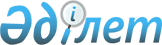 Об утверждении Правил проведения комплексной вневедомственной экспертизы технико-экономических обоснований и проектно-сметной документации, предназначенных для строительства новых, а также изменения (реконструкции, расширения, технического перевооружения, модернизации и капитального ремонта) существующих зданий и сооружений, их комплексов, инженерных и транспортных коммуникаций независимо от источников финансированияПриказ Министра национальной экономики Республики Казахстан от 1 апреля 2015 года № 299. Зарегистрирован в Министерстве юстиции Республики Казахстан 15 апреля 2015 года № 10722.
      Сноска. В заголовок внесены изменения на казахском языке, текст на русском языке не меняется в соответствии с приказом Министра национальной экономики РК от 30.04.2015 № 372 (вводится в действие по истечении десяти календарных дней после дня его первого официального опубликования); в соответствии с приказом Министра по инвестициям и развитию РК от 17.07.2017 № 477 (вводится в действие по истечении десяти календарных дней после дня его первого официального опубликования).
      В соответствии с подпунктом 11-5) статьи 20 Закона Республики Казахстан "Об архитектурной, градостроительной и строительной деятельности в Республике Казахстан", ПРИКАЗЫВАЮ:
      Сноска. Преамбула - в редакции приказа Министра промышленности и строительства РК от 28.12.2023 № 171 (вводится в действие по истечении десяти календарных дней после дня его первого официального опубликования).


      1. Утвердить прилагаемые Правила проведения комплексной вневедомственной экспертизы технико-экономических обоснований и проектно-сметной документации, предназначенных для строительства новых, а также изменения (реконструкции, расширения, технического перевооружения, модернизации и капитального ремонта) существующих зданий и сооружений, их комплексов, инженерных и транспортных коммуникаций независимо от источников финансирования.
      Сноска. В пункт 1 внесены изменения на казахском языке, текст на русском языке не меняется в соответствии с приказом Министра национальной экономики РК от 30.04.2015 № 372 (вводится в действие по истечении десяти календарных дней после дня его первого официального опубликования); в соответствии с приказом Министра по инвестициям и развитию РК от 17.07.2017 № 477 (вводится в действие по истечении десяти календарных дней после дня его первого официального опубликования).


       2. Комитету по делам строительства, жилищно-коммунального хозяйства и управления земельными ресурсами Министерства национальной экономики Республики Казахстан в установленном законодательством порядке обеспечить:
      1) государственную регистрацию настоящего приказа в Министерстве юстиции Республики Казахстан;
      2) в течение десяти календарных дней после государственной регистрации настоящего приказа его направление на официальное опубликование в периодических печатных изданиях и в информационно-правовой системе "Әділет";
      3) размещение настоящего приказа на интернет-ресурсе Министерства национальной экономики Республики Казахстан.
      3. Контроль за исполнением настоящего приказа возложить на курирующего вице-министра национальной экономики Республики Казахстан.
      4. Настоящий приказ вводится в действие по истечении десяти календарных дней после дня его первого официального опубликования. Правила
проведения комплексной вневедомственной экспертизы технико-экономических обоснований и проектно-сметной документации, предназначенных для строительства новых, а также изменения (реконструкции, расширения, технического перевооружения, модернизации и капитального ремонта) существующих зданий и сооружений, их комплексов, инженерных и транспортных коммуникаций независимо от источников финансирования
      Сноска. Правила в редакции приказа Министра по инвестициям и развитию РК от 17.07.2017 № 477 (вводится в действие по истечении десяти календарных дней после дня его первого официального опубликования). Глава 1. Общие положения
      1. Настоящие Правила проведения комплексной вневедомственной экспертизы технико-экономических обоснований (далее – ТЭО) и проектно-сметной документации (далее – ПСД), предназначенных для строительства новых, а также изменения (реконструкции, расширения, технического перевооружения, модернизации и капитального ремонта) существующих зданий и сооружений, их комплексов, инженерных и транспортных коммуникаций независимо от источников финансирования (далее – Правила) разработаны в соответствии с подпунктом 11-5) статьи 20 Закона Республики Казахстан "Об архитектурной, градостроительной и строительной деятельности в Республике Казахстан" (далее – Закон).
      Сноска. Пункт 1 - в редакции приказа Министра промышленности и строительства РК от 28.12.2023 № 171 (вводится в действие по истечении десяти календарных дней после дня его первого официального опубликования).


      2. Правила определяют:
      порядок проведения по принципу "одного окна" комплексной вневедомственной экспертизы ТЭО и ПСД, предназначенных для строительства новых, изменения (реконструкции, расширения, технического перевооружения, модернизации и капитального ремонта) существующих зданий и сооружений, их комплексов, а также инженерной подготовки территории, благоустройства и озеленения независимо от источников финансирования;
      порядок разработки и согласования индивидуальных планов поэтапной разработки и согласования ПСД на строительство отдельных объектов, требующих особого регулирования и (или) градостроительной регламентации;
      порядок осуществления комплексной вневедомственной экспертизы проектов в режиме экспертного сопровождения по объектам и комплексам, по которым предусматривается проектировать и строить поэтапно.
      Сноска. Пункт 2 - в редакции приказа и.о. Министра индустрии и инфраструктурного развития РК от 06.08.2021 № 423 (вводится в действие по истечении десяти календарных дней после дня его первого официального опубликования).


      3. По проектам строительства новых, изменения (реконструкции, расширения, технического перевооружения, модернизации и капитального ремонта) существующих зданий и сооружений, их комплексов, а также инженерной подготовки территории, благоустройства и озеленения комплексная вневедомственная экспертиза проектов строительства объектов проводится по принципу "одного окна" и включает в себя, в том числе санитарно-эпидемиологическую экспертизу проектов (отраслевую экспертизу).
      Правила подлежат соблюдению для всех субъектов архитектурной, градостроительной и строительной деятельности, осуществляемой на территории Республики Казахстан.
      Сноска. Пункт 3 - в редакции приказа и.о. Министра индустрии и инфраструктурного развития РК от 06.08.2021 № 423 (вводится в действие по истечении десяти календарных дней после дня его первого официального опубликования).


      4. Правила распространяются на проведение экспертиз проектов, предусмотренных подпунктами 1) и 2) пункта 1 статьи 64-3 Закона.
      5. По проектам строительства, указанным в пункте 4 статьи 64-1 Закона, комплексная вневедомственная экспертиза не является обязательной и проводится только по усмотрению заказчика.
      6. Комплексная вневедомственная экспертиза проектов, проводимая государственной экспертной организацией, аккредитованными экспертными организациями или аккредитованной экспертной организацией особой индустриальной зоны в соответствии с их компетенциями, установленными статьями 64-4 и 64-5 Закона, осуществляется на основании договоров с отнесением затрат на стоимость рассматриваемого проекта.
      Сноска. Пункт 6 - в редакции приказа и.о. Министра индустрии и инфраструктурного развития РК от 06.08.2021 № 423 (вводится в действие по истечении десяти календарных дней после дня его первого официального опубликования).


      7. Стоимость проведения комплексной вневедомственной экспертизы проектов строительства определяется согласно пунктам 2 и 3 статьи 64-2 Закона.
      8. Санитарно-эпидемиологическая экспертиза проектов, являющаяся частями комплексной вневедомственной экспертизы проектов строительства объектов, осуществляются экспертами, аттестованными в порядке, определяемом Правилами аттестации экспертов, осуществляющих экспертные работы и инжиниринговые услуги в сфере архитектурной, градостроительной и строительной деятельности, утвержденными приказом Министра национальной экономики Республики Казахстан (зарегистрированный в Реестре государственной регистрации нормативных правовых актов за №10058).
      Сноска. Пункт 8 - в редакции приказа и.о. Министра индустрии и инфраструктурного развития РК от 06.08.2021 № 423 (вводится в действие по истечении десяти календарных дней после дня его первого официального опубликования).


      9. Комплексная вневедомственная экспертиза ТЭО и ПСД на строительство объектов проводится до их утверждения.
      Проекты строительства, подлежащие обязательной комплексной вневедомственной экспертизе, но не прошедшие ее и не получившие положительное заключение с рекомендацией на утверждение проекта, считаются незавершенными и не подлежат дальнейшей реализации. Глава 2. Порядок проведения по принципу "одного окна" комплексной вневедомственной экспертизы ТЭО и ПСД, предназначенных для строительства новых, изменения (реконструкции, расширения, технического перевооружения, модернизации и капитального ремонта) существующих зданий и сооружений, их комплексов, а также инженерной подготовки территории, благоустройства и озеленения независимо от источников финансирования Параграф 1. Цель и задачи комплексной вневедомственной экспертизы проектов строительства
      10. Целью комплексной вневедомственной экспертизы проектов строительства является проведение анализа и оценки качества проектов путем установления соответствия (несоответствия) проектных решений условиям исходных документов (материалов, данных) для проектирования, предусмотренных законодательством Республики Казахстан, а также соблюдения в проектных решениях и расчетах требований:
      градостроительных и технических регламентов, норм и положений государственных и межгосударственных нормативных документов, сметных норм в области архитектуры, градостроительства и строительства;
      нормативных правовых актов в сфере санитарно-эпидемиологического благополучия населения и гигиенических нормативов.
      Сноска. Пункт 10 - в редакции приказа и.о. Министра индустрии и инфраструктурного развития РК от 03.02.2023 № 77 (вводится в действие по истечении десяти календарных дней после дня его первого официального опубликования).


      11. В ходе проведения комплексной вневедомственной экспертизы выполняются задачи по оценке проекта строительства на:
      1) соответствие заданию на проектирование, иным исходным документам (материалам, данным), заданиям, техническим условиям и требованиям, а также утвержденным градостроительным регламентам и градостроительным (планировочным) решениям и функциональному назначению данного участка (площадки, трассы) строительства;
      2) соблюдение государственных и межгосударственных нормативных требований по обеспечению санитарно-эпидемиологической, пожарной безопасности, требований к прочности и надежности конструкций, обеспечивающих устойчивое функционирование объекта, а также соблюдение строительных норм и правил, стандартов иностранных государств, международных и региональных организаций по объектам, находящимся на территории специальных экономических зон, международной специализированной выставки на территории Республики Казахстан;
      3) соответствие требованиям по энергоэффективности уникальных зданий и сооружений (их ограждающих конструкций), а также объектов, проектное потребление энергетических ресурсов которых превышает эквивалентный показатель в пятьсот тонн условного топлива в год;
      4) соответствие условиям и ограничениям, установленным в сфере ресурсосбережения, защиты интересов отечественных производителей;
      5) обоснованность принятых объемно-планировочных и конструктивных решений, применяемых материалов, технологического и инженерного оборудования, надежность и прочность строительных конструкций;
      6) обоснованность и целесообразность предусмотренных ПСД объемов строительства объектов (зданий и сооружений, их комплексов, коммуникаций);
      7) обоснованность и достоверность показателей, в том числе расчетной или сметной стоимостей строительства;
      8) эффективность, полноту и достаточность, предлагаемых мер по охране здоровья населения;
      9) установление полноты и правильности планируемой деятельности здоровье населения;
      10) соответствие санитарно-эпидемиологическим требованиям и гигиеническим нормативам.
      Сноска. Пункт 11 - в редакции приказа и.о. Министра индустрии и инфраструктурного развития РК от 06.08.2021 № 423 (вводится в действие по истечении десяти календарных дней после дня его первого официального опубликования).


      12. В случаях необходимости внесения изменений и (или) дополнений в проектные решения ранее утвержденных проектов строительства за счет бюджетных средств и иных форм государственных инвестиций, предполагающих увеличение стоимости строительства, экспертные организации, в пределах своей компетенции, устанавливают целесообразность и обоснованность намеченной корректировки проекта в порядке, установленном бюджетным законодательством Республики Казахстан, и представленными заказчиком обоснованиями.
      Перечень документов и материалов, обосновывающих необходимость внесения изменений и (или) дополнений в ранее утвержденные проекты, приведен в приложении 1 к настоящим Правилам. Параграф 2. Представление и приемка проектов строительства на проведение комплексной вневедомственной экспертизы
      13. Комплектность и состав представляемого проекта строительства и исходных документов соответствует Перечням документации (материалов), представляемой на комплексную вневедомственную экспертизу:
      1) проектов строительства новых объектов согласно приложению 2 к настоящим Правилам;
      2) проектов реконструкции (расширения, модернизации, технического перевооружения) существующих объектов согласно приложению 3 к настоящим Правилам;
      3) проектов капитального ремонта существующих объектов согласно приложению 4 к настоящим Правилам.
      4) проектов, предполагающих увеличение стоимости ранее утвержденной проектно-сметной документации, приведенной к дате заключения договора, не менее чем на десять процентов по причине увеличения стоимости строительных ресурсов при обращении подрядчика в соответствии с пунктом 3 статьи 655 Гражданского кодекса Республики Казахстан (Особенная часть) (далее – ГК РК) о проведении пересмотра сметы, без изменения проектных решений при отсутствии отставания по вине подрядчика от графика производства строительно-монтажных работ, согласно приложению 4-1 к настоящим Правилам;
      5) проектов, предназначенных для строительства объектов за счет бюджетных средств и иных форм государственных инвестиций, по которым по истечении одного года с планируемой даты начала работ, установленной проектом организации строительства, не проведены конкурсные процедуры и не предусмотрено финансирование на строительно-монтажные работы, согласно приложению 4-2 к настоящим Правилам.
      Сноска. Пункт 13 - в редакции приказа и.о. Министра промышленности и строительства РК от 04.04.2024 № 118 (вводится в действие по истечении десяти календарных дней после дня его первого официального опубликования).


      14. К представленным материалам проекта прилагаются:
      1) копии лицензий разработчиков ПСД, дающих право на соответствующие виды и категории проектной деятельности;
      2) официальные исходные документы, на основании которых был разработан проект строительства и приняты отдельные проектные решения, а также документы о наличии обязательных согласований проекта, предусмотренных законодательством Республики Казахстан в сферах архитектуры, градостроительства и строительства, в области охраны окружающей среды и санитарно-эпидемиологического благополучия населения.
      15. Состав и содержание проектов строительства определяется положениями пункта 4 статьи 60 и пункта 1 статьи 63 Закона.
      16. Для реализации принципа "одного окна" приемка проектов строительства (ТЭО и ПСД) вместе с исходными документами для проведения комплексной вневедомственной экспертизы проводится только посредством единого портала комплексной вневедомственной экспертизы проектов (далее - Портал), за исключением проектов строительства, указанных в пункте 17 настоящих Правил.
      Портал является единой площадкой для:
      1) заказчиков проектов, независимо от их формы собственности, ведомственной принадлежности и источников финансирования;
      2) разработчиков проектов строительства;
      3) государственной экспертной организацией, аккредитованными экспертными организациям, аккредитованной экспертной организацией особой индустриальной зоны, осуществляющим комплексную вневедомственную экспертизу.
      Сноска. Пункт 16 - в редакции приказа и.о. Министра индустрии и инфраструктурного развития РК от 06.08.2021 № 423 (вводится в действие по истечении десяти календарных дней после дня его первого официального опубликования).


      17. Проекты строительства (ТЭО и ПСД) с грифом секретности или с пометкой "Для служебного пользования" (далее – ДСП), предоставляются для проведения комплексной вневедомственной экспертизы в государственную экспертную организацию на бумажном носителе.
      Сноска. Пункт 17 в редакции приказа и.о. Министра по инвестициям и развитию РК от 04.08.2018 № 557 (вводится в действие по истечении десяти календарных дней после дня его первого официального опубликования).


      18. Государственная и (или) аккредитованные экспертные организации при проведении комплексной вневедомственной экспертизы осуществляют все процедуры и операции посредством собственных информационных систем государственной экспертной организации и палаты экспертных организаций, интегрированных с Порталом, за исключением проектов строительства (ТЭО и ПСД) с грифом секретности или с пометкой ДСП.
      Аккредитованная экспертная организация особой индустриальной зоны при проведении комплексной вневедомственной экспертизы осуществляет все процедуры и операции посредством информационной системы государственной экспертной организации, Порталом, за исключением проектов строительства (ТЭО и ПСД) с грифом секретности или с пометкой ДСП.
      Сноска. Пункт 18 - в редакции приказа и.о. Министра индустрии и инфраструктурного развития РК от 06.08.2021 № 423 (вводится в действие по истечении десяти календарных дней после дня его первого официального опубликования).


      19. Государственная экспертная организация обеспечивает содержание, обслуживание, эксплуатацию и развитие собственной информационной системы.
      Профессиональное объединение аккредитованных экспертных организаций определяет оператора собственной информационной системы палаты экспертных организаций. Оператор информационной системы палаты экспертных организаций обеспечивает содержание, обслуживание, эксплуатацию и развитие информационной системы.
      Сноска. Пункт 19 в редакции приказа и.о. Министра по инвестициям и развитию РК от 04.08.2018 № 557 (вводится в действие по истечении десяти календарных дней после дня его первого официального опубликования).


      20. Комплектность и состав представленного проекта строительства и исходных документов проверяется на соответствие Перечням документации (материалов) представляемой на комплексную вневедомственную экспертизу проектов строительства согласно приложениям 2, 3, 4, 4-1, 4-2 настоящих Правил в течение 5 (пять) рабочих дней со дня регистрации указанных материалов в экспертной организации.
      По истечении 5 (пять) рабочих дней при установлении некомплектности проекта и исходных документов или их несоответствия требованиям по составу, заказчику направляется официальное уведомление об отказе в приеме проекта на экспертизу и его возврате без рассмотрения, с указанием недостающих материалов для повторного их представления на экспертизу после приведения проекта и (или) исходных документов в соответствии с требованиями по комплектности и составу.
      Сноска. Пункт 20 - в редакции приказа и.о. Министра промышленности и строительства РК от 04.04.2024 № 118 (вводится в действие по истечении десяти календарных дней после дня его первого официального опубликования).


      20-1. По проектам социально-культурного, общественного и административного назначения во всех сферах экономики, по которым не требуется разработка технико-экономического обоснования, и финансируемых за счет государственных инвестиций и средств субъектов квазигосударственного сектора, для проведения комплексной вневедомственной экспертизы заказчику необходимо представить расчетную предельную стоимость строительства к инвестиционному предложению.
      При не предоставлении заказчиками расчетной предельной стоимости строительства, проектно-сметная документация возвращается без рассмотрения.
      Расчетная предельная стоимость строительства определяется на Портале, согласно нормативным документам по ценообразованию в строительстве и является лимитом средств для реализации инвестиционного проекта при разработке проектно-сметной документации.
      Сноска. Правила дополнены пунктом 20-1 в соответствии с приказом и.о. Министра индустрии и инфраструктурного развития РК от 30.12.2020 № 693 (вводится в действие по истечении десяти календарных дней после дня его первого официального опубликования); в редакции приказа Министра промышленности и строительства РК от 28.12.2023 № 171 (вводится в действие по истечении десяти календарных дней после дня его первого официального опубликования).


      21. Принятие на рассмотрение экспертной организацией проекта строительства (с учетом приложенных к нему исходных документов) после подтверждения их требуемой комплектности и состава, а также установление стоимости экспертных работ, сроков и продолжительности их проведения, являются основанием для заключения договора с заказчиком на проведение комплексной вневедомственной экспертизы по представленному проекту строительства.
      Основанием для заключения договора о государственных закупках работ на проведение комплексной вневедомственной экспертизы проектов строительства является вынесение протокола итогов государственных закупок.
      Сноска. Пункт 21 в редакции приказа и.о. Министра по инвестициям и развитию РК от 04.08.2018 № 557 (вводится в действие по истечении десяти календарных дней после дня его первого официального опубликования).


      22. Договор на проведение комплексной вневедомственной экспертизы, осуществляемой государственной экспертной организацией, аккредитованными экспертными организациями или аккредитованной экспертной организацией особой индустриальной зоны, заключается посредством Портала и информационных систем государственной экспертной организации или палаты экспертных организаций в электронно-цифровой форме (электронный договор), с подписанием электронно-цифровыми подписями уполномоченными представителями сторон.
      Договоры, заключенные с государственной экспертной организацией на проведение комплексной вневедомственной экспертизы по проектам строительства (ТЭО и ПСД) с грифом секретности или с пометкой ДСП, заключаются на бумажном носителе.
      Договор о государственных закупках работ по проведению комплексной вневедомственной экспертизы заключается посредством веб-портала государственных закупок в порядке, установленном законодательством Республики Казахстан "О государственных закупках".
      Электронный договор на проведение комплексной вневедомственной экспертизы, отнесенной к государственной монополии, является публичным и заключается государственной экспертной организацией с заказчиками.
      В указанном договоре, также учитываются особенности проведения комплексной экспертизы, касающихся соответственно ПСД на строительство объектов особого регулирования и (или) градостроительной регламентации, откорректированной ПСД по незавершенным строительством объектов, а также по ТЭО в составе концессионных заявок, представляемых участниками при проведении конкурса по выбору концессионера, предусмотренных параграфами 6 и 7 главы 2, а также главой 3 настоящих Правил.
      Сноска. Пункт 22 - в редакции приказа и.о. Министра индустрии и инфраструктурного развития РК от 06.08.2021 № 423 (вводится в действие по истечении десяти календарных дней после дня его первого официального опубликования).

 Параграф 3. Проведение комплексной вневедомственной экспертизы по принципу "одного окна"
      23. Представляемый на комплексную вневедомственную экспертизу проект (ТЭО или ПСД) вместе с его исходными документами направляется заказчиком посредством Портала для установления соответствия комплектности и состава указанных материалов требованиям государственных нормативов в государственную, одну из выбранных заказчиком аккредитованную экспертную организацию или аккредитованную экспертную организацию особой индустриальной зоны, за исключением проектов с грифом секретности или с пометкой ДСП.
      Сноска. Пункт 23 - в редакции приказа и.о. Министра индустрии и инфраструктурного развития РК от 06.08.2021 № 423 (вводится в действие по истечении десяти календарных дней после дня его первого официального опубликования).


      24. Датой начала экспертных работ, является дата вступления в силу договора на проведение комплексной вневедомственной экспертизы, осуществляемой государственной экспертной организацией, аккредитованными экспертными организациями или аккредитованной экспертной организацией особой индустриальной зоны.
      Сноска. Пункт 24 - в редакции приказа и.о. Министра индустрии и инфраструктурного развития РК от 06.08.2021 № 423 (вводится в действие по истечении десяти календарных дней после дня его первого официального опубликования).


      25. В ходе проведения комплексной вневедомственной экспертизы эксперты:
      1) запрашивают и получают от заказчиков и разработчиков проекта необходимые материалы и информацию, которые ими предоставляются в установленный экспертом срок;
      2) выдают обоснованные и мотивированные замечания со ссылкой на пункты, статьи действующего законодательства и нормативно-технических документов, с целью их устранения в порядке, предусмотренном пунктом 38 настоящих Правил.
      Сноска. Пункт 25 - в редакции приказа Министра индустрии и инфраструктурного развития РК от 31.01.2023 № 61 (вводится в действие по истечении десяти календарных дней после дня его первого официального опубликования).

      26. Исключен приказом и.о. Министра по инвестициям и развитию РК от 04.08.2018 № 557 (вводится в действие по истечении десяти календарных дней после дня его первого официального опубликования).


      27. Отрицательное заключение комплексной вневедомственной экспертизы составляется и направляется заказчику при выявлении и не устранении несоответствий проекта требованиям, условиям или ограничениям, установленным исходными документами (материалами, данными) и государственными (межгосударственными) нормативами в области проектирования и строительства, санитарно-эпидемиологическими требованиями и гигиеническими нормативами, а также нормативно-методическими документами в области охраны окружающей среды.
      В этих случаях действие договора на проведение экспертизы прекращается.
      Сноска. Пункт 27 - в редакции приказа Министра индустрии и инфраструктурного развития РК от 31.01.2023 № 61 (вводится в действие по истечении десяти календарных дней после дня его первого официального опубликования).


      28. Данные о текущем состоянии дел по рассмотрению экспертами материалов проекта размещаются на соответствующем разделе Интернет-ресурса государственной экспертной организации, аккредитованными экспертными организации или аккредитованной экспертной организации особой индустриальной зоны с еженедельной периодичностью размещения информации с указанием:
      1) наименования экспертной организации, осуществляющей комплексную вневедомственную экспертизу по данному проекту;
      2) официального наименования проекта (ТЭО или ПСД), отраслевой принадлежности объекта проектирования и его месторасположения;
      3) заказчика (инвестор, собственник) и источника финансирования проекта;
      4) разработчика проекта (генеральный проектировщик);
      5) результатов процедуры приемки представленной на экспертизу документации;
      6) даты заключения договора на проведение комплексной вневедомственной экспертизы с указанием даты вступления договора в силу.
      Сноска. Пункт 28 - в редакции приказа и.о. Министра индустрии и инфраструктурного развития РК от 06.08.2021 № 423 (вводится в действие по истечении десяти календарных дней после дня его первого официального опубликования).


      29. Размещению на соответствующем разделе Интернет-ресурса экспертной организации не подлежат данные, относящиеся к:
      1) конфиденциальной информации по рассматриваемым проектам, содержащей служебную или коммерческую тайну;
      2) информации, содержащей государственные секреты или иную охраняемую законами тайну. Параграф 4. Сроки и продолжительность проведения комплексной вневедомственной экспертизы проектов строительства объектов
      30. Нормативная продолжительность проведения комплексной вневедомственной экспертизы проектов строительства (ТЭО и ПСД) определяется с учетом, установленных в проекте:
      1) технологической и (или) технической сложности, а также уровня ответственности объекта строительства;
      2) класса, категории, эпидемической значимости или потенциальной опасности запроектированного объекта;
      3) расчетной нормативной продолжительности проектирования; 
      4) расчетного показателя нормативной продолжительности строительства запроектированного объекта.
      31. Сроки и продолжительность проведения комплексной вневедомственной экспертизы, осуществляемой экспертной организацией, устанавливаются договором, заключаемым между исполнителем и заказчиком, но не превышают:
      1) 45 (сорок пять) рабочих дней по проектам строительства объектов, являющихся технологически или технически сложными объектами I и II уровней ответственности, потенциально опасных производственных объектов;
      2) 30 (тридцать) рабочих дней по проектам строительства объектов, одновременно являющихся технологически и технически не сложными объектами II уровня ответственности, не относящихся к категории потенциально опасных;
      3) 10 (десять) рабочих дней по проектам строительства объектов, одновременно являющихся технологически и технически не сложными объектами III уровня ответственности, не относящихся к категории потенциально опасных. 
      31-1. Сроки и продолжительность проведения комплексной вневедомственной экспертизы, осуществляемой экспертной организацией, устанавливается договором, заключаемым между исполнителем и заказчиком, но не превышают 15 (пятнадцать) рабочих дней:
      по проектам корректировки сметной стоимости, приведенной к дате заключения договора, по причине увеличения стоимости строительных ресурсов при обращении подрядчика в соответствии с пунктом 3 статьи 655 ГК РК о проведении пересмотра сметы, при отсутствии отставания по вине подрядчика от графика производства строительно-монтажных работ;
      по проектам, предназначенным для строительства объектов за счет бюджетных средств и иных форм государственных инвестиций, корректировки сметной стоимости без изменения проектных решений, по которой по истечении одного года с планируемой даты начала работ, установленной проектом организации строительства, не проведены конкурсные процедуры и не предусмотрено финансирование на строительно-монтажные работы.
      Сноска. Правила дополнены пунктом 31-1 в соответствии с приказом и.о. Министра индустрии и инфраструктурного развития РК от 10.01.2023 № 15 (вводится в действие по истечении десяти календарного дня после дня его первого официального опубликования); в редакции приказа и.о. Министра промышленности и строительства РК от 04.04.2024 № 118 (вводится в действие по истечении десяти календарных дней после дня его первого официального опубликования).


      32. Продолжительность проведения комплексной вневедомственной экспертизы при необходимости допускается до 60 (шестидесяти) рабочих дней при рассмотрении экспертной организацией ПСД на строительство объектов общегосударственного или межгосударственного значения, уникальных объектов (комплексов) независимо от их функционального назначения или отраслевой (ведомственной) принадлежности, а также технологически особо сложных зданий и сооружений гражданской обороны и космической инфраструктуры с учетом их расчетной нормативной продолжительности проектирования, а также включенным в проект утверждаемого показателя нормативной продолжительности строительства запроектированного объекта.
      33. При установлении договором срока продолжительности экспертизы, менее предельно допустимого, указанного в пункте 31 настоящих Правил, сроки выдачи замечаний и рассмотрения разделов и частей проекта распределяются пропорционально срокам и стадиям, указанным в пунктах 34, 36, 37, 37-1, 38, 38-1 настоящих Правил.
      Сноска. Пункт 33 - в редакции приказа и.о. Министра индустрии и инфраструктурного развития РК от 10.01.2023 № 15 (вводится в действие по истечении десяти календарного дня после дня его первого официального опубликования).


      34. При предельно допустимой продолжительности комплексной вневедомственной экспертизы в 45 (сорок пять) рабочих дней: 
      1) 35 (тридцать пять) рабочих дней отводится для параллельного (одновременного) рассмотрения ТЭО или ПСД по всем разделам и частям, включая графические материалы, конструктивные, инженерные и сметные расчеты, а также в части энергосбережения и энергоэффективности, санитарно-эпидемиологической безопасности проектных решений с подготовкой экспертных заключений по разделам (частям) проекта;
      2) 5 (пять) рабочих дней для параллельного:
      завершения рассмотрения сводной сметной документации;
      завершения подготовки и оформления экспертного заключения;
      3) 5 (пять) рабочих дней для полного завершения комплексной вневедомственной экспертизы.
      Сноска. Пункт 34 с изменением, внесенным приказом и.о. Министра индустрии и инфраструктурного развития РК от 06.08.2021 № 423 (вводится в действие по истечении десяти календарных дней после дня его первого официального опубликования).


      35. При предельно допустимой продолжительности комплексной вневедомственной экспертизы в 60 (шестьдесят) рабочих дней:
      1) 50 (пятьдесят) рабочих дней отводится для параллельного (одновременного) рассмотрения ТЭО или ПСД по всем разделам и частям, включая графические материалы, конструктивные, инженерные и сметные расчеты, а также в части энергосбережения и энергоэффективности, санитарно-эпидемиологической безопасности проектных решений с подготовкой экспертных заключений по разделам (частям) проекта;
      2) 5 (пять) рабочих дней для параллельного:
      завершения рассмотрения сводной сметной документации;
      завершения подготовки и оформления экспертного заключения;
      3) 5 (пять) рабочих дней для полного завершения комплексной вневедомственной экспертизы.
      Сноска. Пункт 35 в редакции приказа Министра индустрии и инфраструктурного развития РК от 07.06.2019 № 375 (вводится в действие со дня его первого официального опубликования); с изменением, внесенным приказом и.о. Министра индустрии и инфраструктурного развития РК от 06.08.2021 № 423 (вводится в действие по истечении десяти календарных дней после дня его первого официального опубликования).


      36. При предельной продолжительности комплексной вневедомственной экспертизы в 30 (тридцать) рабочих дней:
      1) 20 (двадцать) рабочих дней отводится для рассмотрения ПСД по всем разделам и частям включая графические материалы, конструктивные, инженерные и сметные расчеты, а также в части энергосбережения и энергоэффективности, санитарно-эпидемиологической безопасности проектных решений с подготовкой экспертных заключений по разделам (частям) проекта;
      2) 5 (пять) рабочих дней для:
      завершения рассмотрения сводной сметной документации;
      завершения подготовки и оформления экспертного заключения;
      3) 5 (пять) рабочих дней для полного завершения комплексной вневедомственной экспертизы и оформления акта сдачи и приемки документации, предусмотренной договором.
      Сноска. Пункт 36 с изменением, внесенным приказом и.о. Министра индустрии и инфраструктурного развития РК от 06.08.2021 № 423 (вводится в действие по истечении десяти календарных дней после дня его первого официального опубликования).


      37. При предельной продолжительности комплексной вневедомственной экспертизы в 10 (десять) рабочих дней:
      1) 5 (пять) рабочих дней отводится для рассмотрения ПСД по всем ее разделам и частям с подготовкой экспертных заключений по разделам (частям) проекта;
      2) 2 (два) рабочих дня для завершения рассмотрения сводной сметной документации и оформления сводного экспертного заключения;
      3) 3 (три) рабочих дня для полного завершения комплексной вневедомственной экспертизы и оформления акта сдачи и приемки документации, предусмотренной договором.
      37-1. При предельной продолжительности комплексной вневедомственной экспертизы в течение 15 (пятнадцать) рабочих дней:
      1) 10 (десять) рабочих дней отводится для рассмотрения сметной документации проекта;
      2) 3 (три) рабочих дня для:
      завершения рассмотрения сводной сметной документации;
      завершения подготовки и оформления экспертного заключения;
      3) 2 (два) рабочих дня для полного завершения комплексной вневедомственной экспертизы и оформления акта сдачи и приемки документации, предусмотренной договором.
      Сноска. Правила дополнены пунктом 37-1 в соответствии с приказом и.о. Министра индустрии и инфраструктурного развития РК от 10.01.2023 № 15 (вводится в действие по истечении десяти календарного дня после дня его первого официального опубликования).


      38. В ходе проведения комплексной вневедомственной экспертизы эксперты направляют заказчику обоснованные и мотивированные замечания экспертов со ссылкой на пункты, статьи действующего законодательства и нормативно-технических документов, которые выдаются заказчикам при предельном рассмотрении не позднее:
      20 (двадцати) рабочих дней со дня вступления договора в силу и устраняются Заказчиком в срок не более 10 (десяти) рабочих дней со дня выдачи замечаний при продолжительности экспертизы не более 45 (сорок пять) рабочих дней;
      15 (пятнадцати) рабочих дней со дня вступления договора в силу и устраняются Заказчиком в срок не более 5 (пяти) рабочих дней со дня выдачи замечаний при продолжительности экспертизы не более 30 (тридцати) рабочих дней;
      4 (четырех) рабочих дней со дня вступления договора в силу и устраняются Заказчиком в срок не более 1 (одного) рабочего дня со дня выдачи замечаний при продолжительности экспертизы не более 10 (десять) рабочих дней;
      26 (двадцати шести) рабочих дней со дня вступления договора в силу и устраняются Заказчиком в срок не более 14 (четырнадцати) рабочих дней со дня выдачи замечаний при продолжительности экспертизы не более 60 (шестидесяти) рабочих дней.
      При не устранении мотивированных замечаний экспертов в установленный срок, составляется отрицательное заключение.
      Сноска. Пункт 38 - в редакции приказа Министра индустрии и инфраструктурного развития РК от 31.01.2023 № 61 (вводится в действие по истечении десяти календарных дней после дня его первого официального опубликования).


      38-1. В ходе проведения комплексной вневедомственной экспертизы по проектам корректировки сметной стоимости, приведенной к дате заключения договора, по причине увеличения стоимости строительных ресурсов при обращении подрядчика в соответствии с пунктом 3 статьи 655 ГК РК о проведении пересмотра сметы, без изменения проектных решений при отсутствии отставания по вине подрядчика от графика производства строительно-монтажных работ и корректировки сметного раздела проектно-сметной документации без изменения проектных решений, по которой по истечении одного года с планируемой даты начала работ, установленной проектом организации строительства, не проведены конкурсные процедуры и не предусмотрено финансирование на строительно-монтажные работы эксперты направляют заказчику обоснованные и мотивированные замечания со ссылкой на пункты, статьи действующего законодательства и нормативно-технических документов, которые выдаются заказчикам при предельном рассмотрении не позднее 7 (семь) рабочих дней со дня вступления договора в силу и устраняются заказчиком в срок не более 3 (три) рабочих дней со дня выдачи замечаний, при продолжительности экспертизы не более 15 (пятнадцать) рабочих дней.
      При неустранении обоснованных и мотивированных замечаний экспертов со ссылкой на пункты, статьи действующего законодательства и нормативно-технических документов в установленный срок, составляется отрицательное заключение.
      Сноска. Правила дополнены пунктом 38-1 в соответствии с приказом и.о. Министра индустрии и инфраструктурного развития РК от 10.01.2023 № 15 (вводится в действие по истечении десяти календарного дня после дня его первого официального опубликования); в редакции приказа и.о. Министра промышленности и строительства РК от 04.04.2024 № 118 (вводится в действие по истечении десяти календарных дней после дня его первого официального опубликования).

 Параграф 5. Прекращение комплексной вневедомственной экспертизы проектов
      39. В случаях возникновения обстоятельств в ходе проведения комплексной вневедомственной экспертизы по ТЭО или ПСД, в связи с которыми необходимость дальнейшего оформления и выдачи исполнителем, а также получение заказчиком экспертного заключения по рассматриваемому проекту стала отсутствовать, заказчик проекта строительства направляет в экспертную организацию официальное обращение о необходимости прекращения экспертизы, с приложением документов, подтверждающих обоснованность такого решения заказчика.
      Заказчик направляет в экспертную организацию официальное обращение о необходимости прекращения экспертизы в случаях обоснованных изменений (по отдельности, либо в совокупности):
      в задании на проектирование;
      исходных документов (материалов, данных), в том числе акта о предоставлении земельного участка (местоположения, либо границ), результатов инженерных изысканий, а также технических условий на подключение к системам инженерного жизнеобеспечения, их параметров и требований;
      условий и требований архитектурно-планировочного задания местного исполнительного органа в сфере архитектуры, градостроительства и строительства, связанных с пересмотром градостроительных решений в утвержденных проектах генерального плана, детальной планировки и (или) проектах застройки окружающей проектируемый объект территории;
      мотивированное решение заказчика об отказе от строительства запланированного объекта.
      40. Экспертная организация и заказчик проекта строительства оформляют расторжение договора комплексной вневедомственной экспертизы в порядке, установленном Гражданским кодексом Республики Казахстан с составлением акта выполненных работ.
      41. В случае, если официальное обращение заказчика проекта о необходимости прекращения экспертизы, с приложением подтверждающих документов было представлено на завершающей стадии рассмотрения сводной сметной документации, подготовки и оформления экспертного заключения, то договор на проведение комплексной вневедомственной экспертизы не подлежит расторжению по вышеуказанным основаниям и экспертная организация завершает исполнение договорных обязательств.
      41-1. Проведение комплексной вневедомственной экспертизы по ранее отозванным и вновь представленным проектам строительства осуществляется в порядке, установленном для вновь разрабатываемых проектов.
      Сноска. Правила дополнены пунктом 41-1 в соответствии с приказом и.о. Министра по инвестициям и развитию РК от 04.08.2018 № 557 (вводится в действие по истечении десяти календарных дней после дня его первого официального опубликования).

 Параграф 6. Особенности порядка представления и проведения комплексной вневедомственной экспертизы ПСД по незавершенным строительством объектам
      42. Представление и приемка материалов ПСД проводится в соответствии с параграфом 2 главы 2 настоящих Правил.
      43. В случаях, указанных в подпункте 7) статьи 17 Закона, основаниями для проведения комплексной вневедомственной экспертизы по ПСД незавершенных строительством объектов являются представленные заказчиком (в совокупности):
      соответствующее решение суда о необходимости завершения строительства или предписания органов архитектурно-строительного контроля и надзора о проведении новой (повторной) комплексной вневедомственной экспертизы по проектно-сметной документации;
      заключение по техническому обследованию, утвержденное Заказчиком и содержащее сведения о состоянии незавершенного строительства, в том числе данные о фактически выполненных объемах строительно-монтажных работ на момент технического обследования, их стоимостной оценке (данные о фактических финансовых затратах в период выполнения строительно-монтажных работ, подтвержденные актами выполненных работ).
      44. По представленным заключениям технического обследования на выполненные объемы работ и их стоимости в период выполнения строительно-монтажных работ незавершенных строительством объектов комплексная вневедомственная экспертиза не проводится. Результаты и выводы по заключениям технического обследования определяются организациями, которыми проводится обследование.
      45. В экспертном заключении указывается номер и дата заключения технического обследования, а также организации – исполнителя.
      Сноска. Пункт 45 - в редакции приказа и.о. Министра индустрии и инфраструктурного развития РК от 10.01.2023 № 15 (вводится в действие по истечении десяти календарного дня после дня его первого официального опубликования).

 Параграф 7. Особенности порядка экспертного рассмотрения ТЭО в составе концессионных заявок, представляемых участниками при проведении конкурса по выбору концессионера
      46. По ТЭО, разработанным в соответствии с законодательством Республики Казахстан о концессиях, в составе конкурсных концессионных заявок участниками двухэтапного конкурса по выбору концессионера на строительство объектов концессии комплексная вневедомственная экспертиза проводится с учетом особенностей, предусмотренных настоящим параграфом.
      В случае если участник конкурса принимает технико-экономические параметры, предусмотренные в ТЭО, ранее разработанном организатором конкурса по выбору концессионера и получившем положительное заключение комплексной вневедомственной экспертизы, то ТЭО в составе концессионной заявки участника конкурса не требует прохождения комплексной вневедомственной экспертизы.
      47. ТЭО концессионных проектов, представляемых на комплексную вневедомственную экспертизу, предназначаются для строительства объектов данной концессии, осуществляемых путем возведения новых или для изменения (реконструкции, расширения, модернизации, технического перевооружения, капитального ремонта) существующих зданий и сооружений, их комплексов, а также инженерных и транспортных коммуникаций.
      48. Комплексную вневедомственную экспертизу ТЭО на строительство объектов концессии (далее – ТЭО в составе конкурсных заявок), финансируемых за счет государственных инвестиций, направленных на реализацию концессионных проектов, осуществляет государственная экспертная организация.
      49. Комплексная вневедомственная экспертиза ТЭО в составе конкурсных заявок заключается в оценке соответствия градостроительным и техническим регламентам, а также нормативным требованиям по обеспечению технико-технологических решений в части устойчивого функционирования проектируемого объекта в ходе эксплуатации, надежности строительных конструкций, мер по обеспечению санитарно-эпидемиологической, промышленной, противопожарной и противовзрывной безопасности в порядке, определенном законодательством Республики Казахстан об архитектурной, градостроительной и строительной деятельности.
      Сноска. Пункт 49 - в редакции приказа и.о. Министра индустрии и инфраструктурного развития РК от 06.08.2021 № 423 (вводится в действие по истечении десяти календарных дней после дня его первого официального опубликования).


      50. Количество ТЭО, представляемых на комплексную вневедомственную экспертизу различными участниками конкурса по выбору концессионера, не ограничивается.
      Экспертиза ТЭО проводится отдельно по каждой конкурсной заявке потенциальных концессионеров данного концессионного проекта с учетом требований о неразглашении в ТЭО конфиденциальной информации, составляющей коммерческую и охраняемую законом тайну.
      51. Эксперт, осуществляющий экспертизу соответствующего раздела (части) ТЭО в составе конкурсных заявок, не использует содержащуюся в рассматриваемой документации информацию, ставшую известной ему в связи со служебным положением и обязанностей, в том числе для использования в личных целях.
      Разглашение (обнародование), распространение и использование такой информации осуществляется с письменного согласия Заказчика.
      52. Заказчиком ТЭО в составе конкурсных заявок выступает организатор конкурса по выбору концессионера.
      Договор на проведение комплексной вневедомственной экспертизы заключается между Заказчиком, участником конкурса по выбору концессионера, разработавшим ТЭО в составе конкурсной заявки с одной стороны и государственной экспертной организацией с другой стороны.
      Оплата за проведение комплексной вневедомственной экспертизы производится каждым из участников конкурса по выбору концессионера, разработавших свое ТЭО в составе конкурсной заявки.
      53. Стоимость проведения указанной экспертизы по ТЭО в составе конкурсной заявки определяется в соответствии с Правилами определения стоимости работ по проведению комплексной вневедомственной экспертизы проектов строительства объектов, а также комплексной градостроительной экспертизы проектов градостроительного планирования территорий различного уровня, утвержденными приказом исполняющего обязанности Министра национальной экономики Республики Казахстан от 21 декабря 2015 года № 780 (зарегистрированный в Реестре государственной регистрации нормативных правовых актов за № 12681).
      54. Сроки и продолжительность проведения комплексной вневедомственной экспертизы, осуществляемой экспертной организацией, устанавливаются договором, но не могут превышать пределов, предусмотренных параграфом 4 главы 2 настоящих Правил.
      55. Выводы положительного заключения комплексной вневедомственной экспертизы по каждому рассмотренному ТЭО в составе конкурсных заявок с указанием о соответствии проектных решений нормативным требованиям являются основанием для утверждения одного из ТЭО в случае признания победителем данного участника конкурса по выбору концессионера и заключения с ним договора концессии. Глава 2-1. Порядок проведения в составе комплексной вневедомственной экспертизы ТЭО и ПСД государственной экологической экспертизы, экологической экспертизы проектов, а также выдачи разрешения на эмиссии в окружающую среду
      Сноска. Правила дополнены главой 2-1 в соответствии с приказом и.о. Министра по инвестициям и развитию РК от 04.08.2018 № 557 (вводится в действие по истечении десяти календарных дней после дня его первого официального опубликования); исключена приказом и.о. Министра индустрии и инфраструктурного развития РК от 06.08.2021 № 423 (вводится в действие по истечении десяти календарных дней после дня его первого официального опубликования). Глава 3. Порядок разработки и согласования индивидуальных планов
поэтапной разработки и согласования проектно-сметной
документации на строительство отдельных объектов, требующих
особого регулирования и (или) градостроительной регламентации
      56. Отдельные объекты строительства, требующие особого регулирования и (или) градостроительной регламентации определяются в порядке, предусмотренном пунктом 4-1 статьи 6 Закона.
      57. Индивидуальный план поэтапной разработки и согласования ПСД на строительство отдельных объектов, требующих особого регулирования и (или) градостроительной регламентации (далее – Индивидуальный план) разрабатывается только для ПСД при одностадийном проектировании ("рабочий проект" – РП) по следующим объектам:
      1) жизнеобеспечения в связи с последствиями чрезвычайных ситуаций;
      2) уникальным;
      3) I (повышенного) уровня ответственности, с продолжительностью строительства не менее 36 месяцев.
      4) туризма на территории Мангистауской области, финансируемым за счет государственных инвестиций и средств квазигосударственного сектора.
      При этом под объектами жизнеобеспечения в связи с последствиями чрезвычайных ситуаций понимается – жилища, здания и сооружения здравоохранения и образования, телекоммуникаций, связи, газоснабжения, энергоснабжения, теплоснабжения, водоснабжения и водоотведения, при прекращении (приостановке) эксплуатации зданий, сооружений, технологических установок и агрегатов которых нарушается деятельность социальной и инженерной инфраструктур населенных пунктов и территорий.
      Сноска. Пункт 57 с изменениями, внесенными приказами Министра индустрии и инфраструктурного развития РК от 29.01.2021 № 39 (вводится в действие по истечении десяти календарных дней после дня его первого официального опубликования); от 26.04.2021 № 195 (вводится в действие по истечении десяти календарных дней после дня его первого официального опубликования).


      58. По проектам зданий и сооружений линейных объектов транспортной и инженерной инфраструктуры, проектов по изменению существующих объектов, откорректированной ПСД, объектов II (нормального) и III (пониженного) уровней ответственности Индивидуальные планы не разрабатываются, за исключением объектов, указанных в подпункте 1) пункта 57 настоящих Правил.
      59. После принятия решения уполномоченным органом по делам архитектуры, градостроительства и строительства об отнесении рассматриваемого объекта к объектам строительства, требующего особого регулирования и (или) градостроительной регламентации, заказчиком разрабатывается Индивидуальный план, который содержит:
      1) этапы и сроки разработки ПСД и получение согласований (с указанием согласующих организаций), с приложением графика;
      2) сроки и объемы представления ПСД на экспертизу, с приложением графика, согласованного экспертной организацией;
      3) сроки выдачи поэтапных локальных экспертных заключений по каждому этапу;
      4) срок выдачи сводного заключения экспертизы;
      5) сроки строительства и получения согласований, разрешений (с указанием согласующих организаций), с приложением графика;
      6) уведомление органов, осуществляющих государственный архитектурно-строительный контроль, о начале производства строительно-монтажных работ согласно Закону Республики Казахстан "О разрешениях и уведомлениях";
      7) другие мероприятия по усмотрению заказчика.
      Сноска. Пункт 59 - в редакции приказа и.о. Министра промышленности и строительства РК от 06.10.2023 № 22 (вводится в действие по истечении десяти календарных дней после дня его первого официального опубликования).


      60. Для рассмотрения Индивидуального плана заказчиком в ведомство представляются проект Индивидуального плана и утвержденные заказчиком материалы (исходные и разрешительные документы, согласования, эскизный проект с указанием ориентировочных технико-экономических параметров, проект организации строительства, календарный план-график поэтапной разработки ПСД и сроки строительства объекта).
      61. При соблюдении требований настоящей главы Индивидуальный план утверждается ведомством в течение 15 (пятнадцати) рабочих дней.
      62. Заказчик представляет документацию для проведения комплексной вневедомственной экспертизы поэтапно, в соответствии с Индивидуальным планом.
      63. Комплектность исходно-разрешительных документов, представляемых на комплексную вневедомственную экспертизу, указана в приложении 5 к настоящим Правилам.
      64. Количество этапов проведения экспертизы не может быть более четырех, включая завершающий этап, по итогам которого оформляется сводное экспертное заключение.
      Промежуток между выдачей локального заключения и представлением ПСД на следующий этап для проведения экспертизы устанавливается Индивидуальным планом.
      65. Проведение экспертизы поэтапной разработки ПСД осуществляется в соответствии с договором, заключаемым с учетом условий Индивидуального плана на весь проект в целом (далее – Договор).
      66. Сметная стоимость на каждом этапе проектирования определяется по локальным сметам (локальным сметным расчетам) с составлением объектных смет (объектных сметных расчетов), а также сводного сметного расчета на работы и затраты данного этапа и отражается в локальных экспертных заключениях.
      При выдаче локального экспертного заключения, в сводном сметном расчете затраты части III "Инжиниринговые услуги" Сводного сметного расчета устанавливаются согласно Нормативного документа по ценообразованию и сметам Республики Казахстан, утверждаемым уполномоченным органом в соответствии с подпунктом 6-2) статьи 20 Закона (далее – Нормативный документ), принимаются по минимальному нормативному лимиту расходов.
      Стоимостные показатели каждого этапа проектирования по локальным заключениям учитываются в сводке затрат по стройке на завершающем этапе.
      При выдаче сводного экспертного заключения, все стоимостные показатели по локальным и объектным сметам в рамках локального заключения суммируются и не подлежат корректировке. При этом пересчитываются затраты части III "Инжиниринговые услуги" Сводного сметного расчета согласно Нормативного документа.
      Сноска. Пункт 66 - в редакции приказа Министра промышленности и строительства РК от 28.12.2023 № 171 (вводится в действие по истечении десяти календарных дней после дня его первого официального опубликования).


      67. В случае предоставления на экспертизу ПСД не соответствующей Индивидуальному плану, экспертная организация возвращает ПСД без рассмотрения.
      ПСД подлежит корректировке и представлению на повторную (новую) экспертизу в соответствии с новым откорректированным переутвержденным Индивидуальным планом в случаях:
      нарушения сроков и объемов представления ПСД на экспертизу;
      выдачи на одном из этапов, отрицательного заключения.
      Сноска. Пункт 67 в редакции приказа Министра индустрии и инфраструктурного развития РК от 07.06.2019 № 375 (вводится в действие со дня его первого официального опубликования).


      68. Продолжительность проведения экспертизы по каждому из этапов, в том числе и по завершающему (сводный) этапу, не превышает 45 рабочих дней со дня начала экспертных работ по соответствующему этапу.
      При этом, продолжительность проведения экспертизы устанавливается Индивидуальным планом:
      1) первоначальное экспертное рассмотрение, подготовка и оформление замечаний и предложений экспертизы по установленному в проектной документации несоответствию требованиям государственных нормативов – не превышает 20 рабочих дней со дня представления заказчиком укомплектованной проектной документации;
      2) внесение заказчиком совместно с разработчиками проекта необходимых коррективов (доработок) в проектную документацию по замечаниям экспертов – не превышает 10 рабочих дней со дня представления экспертом имеющихся замечаний и предложений;
      3) повторное экспертное рассмотрение, подготовка и оформление локального (на промежуточных этапах) или сводного (по полному комплекту представленной и рассмотренной проектной документации на завершающем этапе) заключений – не превышает 15 рабочих дней со дня представления заказчиком откорректированной (доработанной) по замечаниям и предложениям экспертизы проектной документации.
      69. Положительные локальные заключения экспертизы, осуществленной по комплекту проектной документации на каждом этапе, являются основанием для утверждения этой части проекта заказчиком для возможности одновременного строительства на соответствующем этапе.
      На завершающем этапе выдается сводное заключение, которое включает в себя ранее выданные локальные заключения. Глава 3-1. Порядок осуществления комплексной вневедомственной экспертизы проектов в режиме экспертного сопровождения по объектам и комплексам, по которым предусматривается проектировать и строить поэтапно
      Сноска. Заголовок главы 3 - в редакции приказа Министра индустрии и инфраструктурного развития РК от 24.04.2020 № 232 (вводится в действие со дня его первого официального опубликования).
      Сноска. Правила дополнены главой 3-1 в соответствии с приказом Министра индустрии и инфраструктурного развития РК от 07.06.2019 № 375 (вводится в действие со дня его первого официального опубликования). Параграф 10. Порядок проведения комплексной вневедомственной экспертизы проектной (проектно-сметной) документации в режиме экспертного сопровождения
      69-1. Комплексная вневедомственная экспертиза проектной (проектно-сметной) документации может осуществляться по соответствующим этапам разработки данного проекта в режиме экспертного сопровождения по объектам и комплексам:
      1) инвестиционных пилотных проектов по строительству объектов в отраслях здравоохранения, образования, жилищного строительства в городе Астана, Жамбылской и Северо-Казахстанской областях;
      2) предусмотренным по решению Государственной комиссии по обеспечению режима чрезвычайного положения введенного в соответствии с Законом Республики Казахстан от 8 февраля 2003 года № 387 "О чрезвычайном положении".
      3) туризма на территории Мангистауской области по предложению уполномоченного органа в области туристской деятельности и согласованию уполномоченного органа по делам архитектуры, градостроительства и строительства, финансируемым за счет частных инвестиций.
      Сноска. Пункт 69-1 в редакции приказа Министра индустрии и инфраструктурного развития РК от 30.07.2020 № 418 (вводится в действие по истечении десяти календарных дней после дня его первого официального опубликования); с изменениями, внесенными приказами Министра индустрии и инфраструктурного развития РК от 29.01.2021 № 39 (вводится в действие по истечении десяти календарных дней после дня его первого официального опубликования); от 26.04.2021 № 195 (вводится в действие по истечении десяти календарных дней после дня его первого официального опубликования); от 10.01.2023 № 15 (вводится в действие по истечении десяти календарного дня после дня его первого официального опубликования); от 04.04.2024 № 118 (вводится в действие по истечении десяти календарных дней после дня его первого официального опубликования).


      69-2. Комплексная вневедомственная экспертиза проектов в режиме экспертного сопровождения проектной (проектно-сметной) документации проводится государственной экспертной организацией по каждому этапу раздельно.
      На каждый этап выдается локальное заключение по соответствующим разделам (частям) проекта, за исключением завершающего экспертизу этапа.
      На завершающем этапе выдается сводное заключение комплексной вневедомственной экспертизы проектов строительства.
      Количество этапов проведения экспертизы не может быть более четырех, включая завершающий этап.
      69-3. Режим экспертного сопровождения не распространяется на комплексную вневедомственную экспертизу, проводимую по:
      1) технико-экономическим обоснованиям на строительство; 
      2) проектам изменения существующих объектов;
      3) откорректированной ПСД.
      4) объекты благоустройства территории 
      5) проекты линейных объектов инженерной и транспортной инфраструктуры, за исключением объектов разрабатываемых единым комплексом.
      69-4. По проектам строительства с грифом секретности или с пометкой ДСП, проводится комплексная вневедомственная экспертиза в режиме экспертного сопровождения в соответствии с пунктами 17, 18, 22, 23, 70, 79, 81, 82 настоящих Правил.
      Сноска. Пункт 69-4 - в редакции приказа и.о. Министра индустрии и инфраструктурного развития РК от 06.08.2021 № 423 (вводится в действие по истечении десяти календарных дней после дня его первого официального опубликования).


      69-5. Комплектность исходно-разрешительных документов, представляемых на комплексную вневедомственную экспертизу, указана в приложении 5 к настоящим Правилам.
      Комплектность и состав представленного проекта строительства и исходных документов проверяется на соответствие в течение 5 (пяти) рабочих дней со дня регистрации указанных материалов в государственной экспертной организации.
      Сноска. Пункт 69-5 - в редакции приказа и.о. Министра индустрии и инфраструктурного развития РК от 06.08.2021 № 423 (вводится в действие по истечении десяти календарных дней после дня его первого официального опубликования).


      69-6. Обязательным приложением к договору на проведение экспертного сопровождения является согласованный сторонами график, в котором обязательно указывается:
      даты поэтапного представления заказчиком комплектов проектной документации;
      даты выдачи локальных (поэтапных) экспертных заключений; 
      дата представления итогового комплекта материалов проектно-сметной документации;
      дата выдачи сводного экспертного заключения. 
      При составлении графика необходимо учитывать, что Заказчик представляет проектную (проектно-сметную) документацию на следующий этап не ранее 25 рабочего дня с даты начала экспертных работ предыдущего этапа.
      69-7. В случае предоставления на экспертизу проектной (проектно-сметной) документации позже сроков, указанных в Договоре, Договор корректируется по согласованию с Заказчиком.
      69-8. Сметная стоимость на каждом этапе определяется по локальным сметам (локальным сметным расчетам) с составлением объектных смет (объектных сметных расчетов), а также сводного сметного расчета на работы и затраты данного этапа и отражается в локальных экспертных заключениях.
      При выдаче локального экспертного заключения, в сводном сметном расчете затраты части III "Инжиниринговые услуги" Сводного сметного расчета устанавливаются согласно Нормативного документа, принимаются по минимальному нормативному лимиту расходов.
      Стоимостные показатели каждого этапа проектирования по локальным заключениям учитываются в сводке затрат по стройке на завершающем этапе.
      При выдаче сводного экспертного заключения, все стоимостные показатели по локальным и объектным сметам в рамках локального заключения суммируются и не подлежат корректировке. При этом пересчитываются затраты части III "Инжиниринговые услуги" Сводного сметного расчета согласно Нормативного документа.
      Сноска. Пункт 69-8 - в редакции приказа Министра промышленности и строительства РК от 28.12.2023 № 171 (вводится в действие по истечении десяти календарных дней после дня его первого официального опубликования).


      69-9. Проведение экспертизы поэтапной разработки ПСД, осуществляется в соответствии с договором, заключаемым c государственной экспертной организацией.
      Продолжительность проведения экспертизы по каждому из этапов, устанавливается договором и со дня начала экспертных работ по соответствующему этапу не превышают:
      1) 45 (сорок пять) рабочих дней по проектам строительства объектов являющихся технологически или технически сложными объектами I уровня ответственности ;
      2) 30 (тридцать) рабочих дней по проектам строительства объектов, являющихся технологически или технически сложными объектами II уровней ответственности;
      3) 20 (двадцать) рабочих дней по проектам строительства объектов, одновременно являющихся технологически и технически не сложными объектами II уровня ответственности;
      4) 10 (десять) рабочих дней по проектам строительства объектов, одновременно являющихся технологически и технически не сложными объектами III уровня ответственности.
      Сноска. Пункт 69-9 - в редакции приказа и.о. Министра индустрии и инфраструктурного развития РК от 06.08.2021 № 423 (вводится в действие по истечении десяти календарных дней после дня его первого официального опубликования).


      69-10. При предельно допустимой продолжительности комплексной вневедомственной экспертизы в режиме экспертного сопровождения в 45 (сорок пять) рабочих дней:
      1) 35 (тридцать пять) рабочих дней отводится для параллельного (одновременного) рассмотрения по всем разделам и частям, включая графические материалы, конструктивные, инженерные и сметные расчеты, а также в части энергосбережения и энергоэффективности, санитарно-эпидемиологической безопасности проектных решений с подготовкой экспертных заключений по разделам (частям) проекта;
      2) 5 (пять) рабочих дней для параллельного:
      завершения рассмотрения сводной сметной документации;
      завершения подготовки и оформления экспертного заключения;
      3) 5 (пять) рабочих дней для полного завершения комплексной вневедомственной экспертизы на соответствующем этапе.
      Сноска. Пункт 69-10 с изменением, внесенным приказом и.о. Министра индустрии и инфраструктурного развития РК от 06.08.2021 № 423 (вводится в действие по истечении десяти календарных дней после дня его первого официального опубликования).


      69-11. При предельно допустимой продолжительности комплексной вневедомственной экспертизы в режиме экспертного сопровождения в 30 (тридцать) рабочих дней:
      1) 20 (двадцать) рабочих дней отводится для параллельного (одновременного) рассмотрения по всем разделам и частям, включая графические материалы, конструктивные, инженерные и сметные расчеты, а также в части энергосбережения и энергоэффективности, санитарно-эпидемиологической безопасности проектных решений с подготовкой экспертных заключений по разделам (частям) проекта;
      2) 5 (пять) рабочих дней для параллельного:
      завершения рассмотрения сводной сметной документации;
      завершения подготовки и оформления экспертного заключения;
      3) 5 (пять) рабочих дней для полного завершения комплексной вневедомственной экспертизы на соответствующем этапе.
      Сноска. Пункт 69-11 с изменением, внесенным приказом и.о. Министра индустрии и инфраструктурного развития РК от 06.08.2021 № 423 (вводится в действие по истечении десяти календарных дней после дня его первого официального опубликования).


      69-12. При предельной продолжительности комплексной вневедомственной экспертизы в режиме экспертного сопровождения в 20 (двадцать) рабочих дней:
      1) 12 (двенадцать) рабочих дней отводится для рассмотрения ПСД по всем разделам и частям включая графические материалы, конструктивные, инженерные и сметные расчеты, а также в части энергосбережения и энергоэффективности, санитарно-эпидемиологической безопасности проектных решений с подготовкой экспертных заключений по разделам (частям) проекта;
      2) 5 (пять) рабочих дней для:
      завершения рассмотрения сводной сметной документации;
      завершения подготовки и оформления экспертного заключения;
      3) 3 (три) рабочих дней для полного завершения комплексной вневедомственной экспертизы и оформления акта сдачи и приемки.
      Сноска. Пункт 69-12 с изменением, внесенным приказом и.о. Министра индустрии и инфраструктурного развития РК от 06.08.2021 № 423 (вводится в действие по истечении десяти календарных дней после дня его первого официального опубликования).


      69-13. При предельной продолжительности комплексной вневедомственной экспертизы в режиме экспертного сопровождения в 10 (десять) рабочих дней:
      1) 5 (пять) рабочих дней отводится для рассмотрения ПСД по всем ее разделам и частям с подготовкой экспертных заключений по разделам (частям) проекта;
      2) 2 (два) рабочих дня для завершения рассмотрения сводной сметной документации и оформления сводного экспертного заключения;
      3) 3 (три) рабочих дня для полного завершения комплексной вневедомственной экспертизы и оформления акта сдачи и приемки документации, предусмотренной договором.
      69-14. В ходе проведения комплексной вневедомственной экспертизы эксперты в режиме экспертного сопровождения направляют заказчику обоснованные и мотивированные замечания экспертов со ссылкой на пункты, статьи действующего законодательства и нормативно-технических документов, которые выдаются заказчикам при предельном рассмотрении не позднее:
      20 (двадцати) рабочих дней со дня вступления договора в силу и устраняются Заказчиком в срок не более 10 (десяти) рабочих дней со дня выдачи замечаний при продолжительности экспертизы не более 45 (сорока пяти) рабочих дней;
      15 (пятнадцати) рабочих дней со дня вступления договора в силу и устраняются Заказчиком в срок не более 5 (пяти) рабочих дней со дня выдачи замечаний при продолжительности экспертизы не более 30 (тридцати) рабочих дней;
      9 (девяти) рабочих дней со дня вступления договора в силу и устраняются Заказчиком в срок не более 3 (трех) рабочих дней со дня выдачи замечаний при продолжительности экспертизы не более 20 (двадцати) рабочих дней;
      4 (четырех) рабочих дней со дня вступления договора в силу и устраняются Заказчиком в срок не более 1 (одного) рабочего дня со дня выдачи замечаний при продолжительности экспертизы не более 10 (десять) рабочих дней.
      При не устранении мотивированных замечаний экспертов в установленный срок, составляется отрицательное заключение.
      Сноска. Пункт 69-14 - в редакции приказа Министра индустрии и инфраструктурного развития РК от 31.01.2023 № 61 (вводится в действие по истечении десяти календарных дней после дня его первого официального опубликования).


      69-15. В случаях неполного соответствия принятых проектных решений и возникшей в связи с этим необходимостью дополнительного комплексного рассмотрения всей проектной документации, общая продолжительность этапа может быть увеличена на 5 рабочих дней исполнителем экспертизы либо заказчиком по согласованию с исполнителем экспертизы.
      69-16. Положительные локальные заключения государственной экспертизы, осуществленной по комплекту проектной документации на каждом этапе (за исключением завершающего этапа), являются основанием для промежуточного утверждения этой части проекта заказчиком.
      69-17. Расторжение договора комплексной вневедомственной экспертизы оформляется в соответствии с пунктами 39, 40, 41, 41-1 настоящих Правил. 
      69-18. Если приостановление или прекращение действия договора связано с обоснованными изменениями принятых до этого проектных решений или выполненных в натуре строительно-монтажных работ с отклонениями от одобренных экспертизой проектных решений или материалов (конструкций, изделий, устройств, оборудования), то ранее выданные локальные заключения экспертного сопровождения аннулируются (отзываются) исполнителем экспертизы, а информация об этом доводится до сведения всех участников по данному проекту, а также органов государственного архитектурно-строительного контроля и надзора по месту расположения проектной организации и проектируемого объекта. Параграф 11. Особенности проведения государственной экологической экспертизы и экологической экспертизы проектов в составе комплексной вневедомственной экспертизы, а также выдачи разрешения на эмиссии в окружающую среду
      Сноска. Параграф 11 исключен приказом и.о. Министра индустрии и инфраструктурного развития РК от 06.08.2021 № 423 (вводится в действие по истечении десяти календарных дней после дня его первого официального опубликования). Глава 4. Заключительные положения
      70. Выдача заказчику сводных заключений комплексной вневедомственной экспертизы и оформление акта их сдачи-приемки осуществляется посредством Портала, за исключением проектов строительства (ТЭО и ПСД) с грифом секретности или с пометкой ДСП, выдача заключений по которым осуществляется на бумажном носителе.
      Сноска. Пункт 70 в редакции приказа и.о. Министра по инвестициям и развитию РК от 04.08.2018 № 557 (вводится в действие по истечении десяти календарных дней после дня его первого официального опубликования).


      71. Экспертное заключение на ТЭО и ПСД по объектам строительства составляется в соответствии с Правилами оформления экспертных заключений по градостроительным и строительным проектам (технико-экономическим обоснованиям и проектно-сметной документации), утвержденными приказом Министра национальной экономики Республики Казахстан от 2 апреля 2015 года № 305 (зарегистрированный в Реестре государственной регистрации нормативных правовых актов за № 10636) (далее – Правила оформления). 
      72. По результатам проведенной комплексной вневедомственной экспертизы экспертные организации выдают:
      1) положительное экспертное заключение с рекомендацией к утверждению рассмотренного проекта (ТЭО или ПСД) для его реализации;
      2) отрицательное экспертное заключение о несоответствии проекта (ТЭО или ПСД) требованиям государственных нормативов, действующих в Республике Казахстан;
      3) отрицательное экспертное заключение при определении, что увеличение ранее утвержденной стоимости строительства составит менее десяти процентов, по проектам корректировки сметной стоимости по причине увеличения стоимости строительных ресурсов при обращении подрядчика в соответствии с пунктом 3 статьи 655 ГК РК о проведении пересмотра сметы, без изменения проектных решений;
      4) письмо-согласование о результатах расчета лимита сметной стоимости объекта в рамках реализации инвестиционных пилотных проектов по строительству объектов в отраслях здравоохранения, образования, жилищного строительства в городе Астана, Жамбылской и Северо-Казахстанской областях, определенного с применением укрупненных показателей стоимости строительства зданий и сооружений (при наличии) и/или объектов-аналогов на этапе планирования.
      По откорректированным ТЭО или ПСД после получения отрицательного заключения, повторная (новая) экспертиза проводится по доработанным разделам. При этом повторную экспертизу откорректированных ТЭО или ПСД, представленных в соответствии с пунктом 15 настоящих Правил, осуществляет экспертная организация, выдавшая отрицательное экспертное заключение.
      При отсутствии или приостановлении действий свидетельства об аккредитации у экспертной организации ранее проводившей экспертизу проекта получившего отрицательное заключение, заказчик по своему усмотрению выбирает для проведения экспертизы любую аккредитованную экспертную организацию.
      Сноска. Пункт 72 - в редакции приказа и.о. Министра индустрии и инфраструктурного развития РК от 10.01.2023 № 15 (вводится в действие по истечении десяти календарного дня после дня его первого официального опубликования).


      73. При невыполнении заказчиком оговоренных в выводах экспертного заключения условий (требований), в соответствии с подпунктом 3) пункта 2 статьи 64-8 Закона, экспертные организации отзывают ранее выданные положительные заключения.
      73-1. Исключен приказом и.о. Министра индустрии и инфраструктурного развития РК от 06.08.2021 № 423 (вводится в действие по истечении десяти календарных дней после дня его первого официального опубликования).

      Сноска. Правила дополнены пунктом 73-1 в соответствии с приказом Министра индустрии и инфраструктурного развития РК от 07.06.2019 № 375 (вводится в действие со дня его первого официального опубликования).


      74. Экспертные организации, в соответствии с Правилами создания экспертных комиссий (экспертных групп) и привлечения специалистов (специализированных институтов и организаций) для участия в комплексной вневедомственной и градостроительной экспертизе, утвержденными приказом Министра национальной экономики Республики Казахстан от 2 апреля 2015 года № 306 (зарегистрированный в Реестре государственной регистрации нормативных правовых актов за № 10635) создают экспертные комиссии (экспертные группы), а также привлекают к участию в проведении комплексной вневедомственной экспертизы специалистов (специализированные институты и организации), включая зарубежных (если последние не противоречат законодательству Республики Казахстан).
      75. По ранее прошедшим комплексную вневедомственную экспертизу ТЭО или ПСД, в которые вносятся обоснованные изменения и (или) дополнения, оказывающие влияние на прежние проектные решения и утвержденные основные технико-экономические показатели, повторная (новая) экспертиза проводится по откорректированным разделам. При этом на повторную экспертизу откорректированные ТЭО или ПСД, представляются в соответствии с пунктом 15 настоящих Правил. 
      В случае если строительно-монтажные работы выполнены в полном объеме, то ПСД, в соответствии с которой было осуществлено строительство, не подлежит корректировке и переутверждению.
      Сноска. Пункт 75 в редакции приказа и.о. Министра по инвестициям и развитию РК от 04.08.2018 № 557 (вводится в действие по истечении десяти календарных дней после дня его первого официального опубликования).


      75-1. Ранее утвержденная проектно-сметная документация подлежит корректировке, повторной экспертизе и переутверждению, если до начала или в ходе строительства намеченного объекта возникла обоснованная необходимость внесения в нее изменений и (или) дополнений существенного характера, влияющих на конструктивную схему объекта, его объемно-планировочные, инженерно-технические и (или) технологические проектные решения, включая замену инженерного и (или) технологического оборудования, основных материалов и (или) изделий, изменяющих технико-экономические показатели.
      При увеличении сметной стоимости, приведенной к дате заключения договора, не менее чем на десять процентов по причине увеличения стоимости строительных ресурсов при обращении подрядчика, в соответствии с пунктом 3 статьи 655 Гражданского кодекса (Особенная часть), о проведении пересмотра сметы, допускается корректировка проектно-сметной документации без изменения проектных решений при отсутствии отставания по вине подрядчика от графика производства строительно-монтажных работ.
      Корректировка сметной стоимости строительства без изменения проектных решений не проводится в первые двенадцать месяцев после даты заключения договора строительного подряда.
      Сноска. Правила дополнены пунктом 75-1 в соответствии с приказом и.о. Министра индустрии и инфраструктурного развития РК от 10.01.2023 № 15 (вводится в действие по истечении десяти календарного дня после дня его первого официального опубликования); в редакции приказа и.о. Министра промышленности и строительства РК от 04.04.2024 № 118 (вводится в действие по истечении десяти календарных дней после дня его первого официального опубликования).


      75-2. При возникновении у заказчика в процессе строительства, необходимости во внесении изменений в ранее утвержденную проектно-сметную документацию, в части очередности строительства (в том числе пусковых комплексов и этапов), не влекущих увеличение стоимости строительства, не оказывающих влияние на прежние проектные решения и утвержденные основные технические показатели, повторная (новая) комплексная вневедомственная экспертиза не проводится.
      Сноска. Глава 4 дополнена пунктом 75-2 в соответствии с приказом и.о. Министра индустрии и инфраструктурного развития РК от 03.02.2023 № 77 (вводится в действие по истечении десяти календарных дней после дня его первого официального опубликования).


      75-3. Сметный раздел проектно-сметной документации предназначенных для строительства объектов за счет бюджетных средств и иных форм государственных инвестиций, по которой по истечении одного года с планируемой даты начала работ, установленной проектом организации строительства, не проведены конкурсные процедуры и не предусмотрено финансирование на строительно-монтажные работы подлежит корректировке без изменения проектных решений.
      Сноска. Правила дополнены пунктом 75-1 в соответствии с приказом и.о. Министра промышленности и строительства РК от 04.04.2024 № 118 (вводится в действие по истечении десяти календарных дней после дня его первого официального опубликования).


      76. ТЭО, по которым в течение трех лет после их утверждения не была разработана и утверждена ПСД, считается устаревшей и используется для реализации только после проведения новой экспертизы и переутверждения в порядке, установленном законодательством Республики Казахстан в сфере архитектуры, градостроительства и строительства.
      77. ПСД, по которой в течение трех лет после окончания ее разработки и утверждения не начато строительство, считается устаревшей и используется для реализации только после проведения новой экспертизы и переутверждения в порядке, установленном законодательством Республики Казахстан в сфере архитектуры, градостроительства и строительства.
      78. Внесение изменений в утвержденную ПСД и ее представление для проведения новой (повторной) комплексной вневедомственной экспертизы осуществляется:
      в части бюджетных процедур в соответствии с Правилами разработки или корректировки, проведения необходимых экспертиз инвестиционного предложения государственного инвестиционного проекта, а также планирования, рассмотрения, отбора, мониторинга и оценки реализации бюджетных инвестиций, утвержденными приказом Министра национальной экономики Республики Казахстан от 5 декабря 2014 года № 129 (зарегистрированный в Реестре государственной регистрации нормативных правовых актов за № 9938);
      в части строительной деятельности в соответствии с законодательством в сфере архитектуры, градостроительства и строительства.
      79. Электронная версия комплекта ТЭО или ПСД в их окончательной редакции, получивших положительное заключение комплексной вневедомственной экспертизы и удостоверенных электронно-цифровой подписью экспертов, ответственных за соответствующие разделы или части проекта, в течение последующих трех лет хранятся у соответствующей экспертной организации.
      В случае рассмотрения экспертной организацией проектов строительства с грифом секретности или с пометкой ДСП, окончательная редакция ТЭО и ПСД в бумажном виде удостоверяется печатью эксперта с указанием фамилии, имени, отчества (при его наличии), должности, номера аттестата и даты его выдачи.
      Сноска. Пункт 79 в редакции приказа и.о. Министра по инвестициям и развитию РК от 04.08.2018 № 557 (вводится в действие по истечении десяти календарных дней после дня его первого официального опубликования).


      79-1. По проектам финансируемым за счет государственных инвестиций и средств квазигосударственного сектора после получения положительного заключения ответственный эксперт размещает в информационной системе окончательную редакцию:
      сводной ведомости материальных ресурсов и оборудования, согласно форме утвержденной приложением 8 Нормативного документа;
      сводной ведомости потребности основных строительных материалов, изделий, конструкций и оборудования, с учетом казахстанского содержания, составленной на Портале в электронно-цифровой форме.
      По проектам финансируемым за счет государственных инвестиции и средств квазигосударственного сектора заказчик после получения положительного заключения комплексной вневедомственной экспертизы опубликовывает вышеуказанные сводные ведомости в их окончательной редакции на Портале.
      Сноска. Правила дополнены пунктом 79-1 в соответствии с приказом и.о. Министра индустрии и инфраструктурного развития РК от 17.03.2020 № 142 (вводится в действие по истечении десяти календарных дней после дня его первого официального опубликования).


      79-2. Электронная версия комплекта ТЭО или ПСД в их окончательной редакции, формируется в информационной системе путем удостоверения электронно-цифровой подписи экспертов, ответственных за соответствующие разделы или части проекта документации до выдачи положительного заключения комплексной вневедомственной экспертизы.
      При рассмотрении экспертной организацией проектов строительства с грифом секретности или с пометкой ДСП, окончательная редакция ТЭО и ПСД в бумажном виде удостоверяется печатью эксперта с указанием фамилии, имени, отчества (при его наличии), должности, номера аттестата и даты его выдачи.
      Сноска. Глава 4 дополнена пунктом 79-2 в соответствии с приказом и.о. Министра индустрии и инфраструктурного развития РК от 03.02.2023 № 77 (вводится в действие по истечении десяти календарных дней после дня его первого официального опубликования).


      80. Сроки действия, выданного заказчику заключения комплексной вневедомственной экспертизы, определяются сроками действия проекта (технико-экономического обоснования или проектно-сметной документации), за исключением случаев, указанных в пунктах 76, 77 настоящих Правил.
      81. Электронная версия комплекта ТЭО или ПСД в их окончательной редакции, получивших положительное заключение комплексной вневедомственной экспертизы и удостоверенных электронно-цифровой подписью экспертов, ответственных за соответствующие разделы или части проекта, с момента утверждения этих проектов хранятся у заказчика, разработчика в качестве контрольного архивного экземпляра.
      Комплект ТЭО или ПСД с грифом секретности или с пометкой ДСП, в их окончательной редакции, получивших положительное заключение комплексной вневедомственной экспертизы и удостоверенных печатью экспертов, ответственных за соответствующие разделы или части проекта, с момента утверждения этих проектов хранятся у заказчика в качестве контрольного архивного экземпляра.
      Сноска. Пункт 81 в редакции приказа и.о. Министра по инвестициям и развитию РК от 04.08.2018 № 557 (вводится в действие по истечении десяти календарных дней после дня его первого официального опубликования).


      82. Окончательные редакции ТЭО, ПСД и типовой ПСД в электронно-цифровой форме, в соответствии с Правилами формирования и ведения государственного банка проектов строительства, а также предоставления технико-экономических обоснований, типовых проектов и проектной (проектно-сметной) документации (далее – Государственный банк), утвержденными приказом Министра национальной экономики Республики Казахстан от 19 ноября 2015 года № 705 (зарегистрирован в Реестре государственной регистрации нормативных правовых актов за № 12422) предоставляются в Государственный банк экспертной организацией, за исключением ТЭО или ПСД с грифом секретности или с пометкой ДСП.
      Сноска. Пункт 82 - в редакции приказа и.о. Министра индустрии и инфраструктурного развития РК от 30.12.2020 № 693 (вводится в действие по истечении десяти календарных дней после дня его первого официального опубликования).

      83. Исключен приказом и.о. Министра индустрии и инфраструктурного развития РК от 30.12.2020 № 693 (вводится в действие по истечении десяти календарных дней после дня его первого официального опубликования).

 Перечень
документов и материалов, обосновывающих необходимость внесения изменений и (или) дополнений в ранее утвержденные проекты
      Для рассмотрения обоснованности и целесообразности внесения изменений и (или) дополнений в ранее утвержденные проекты посредством единого Портала представляются следующие документы и материалы:
      1) информация в форме письма-заявки заказчика (администратора бюджетной программы, инвестора) за подписью его первого руководителя (должностного лица, замещающего первого руководителя) с указанием:
      вносимых изменений и (или) дополнений в проектные решения (конструктивные, объемно-планировочные, инженерно-технические, технологические или экономические) в качественных и количественных показателях;
      обоснования по вносимым изменениям и (или) дополнениям в проектные решения;
      предварительно установленного размера дополнительных финансовых расходов, которые потребуются для полной реализации проекта строительства;
      2) сравнительная таблица вносимых изменений и (или) дополнений в проектные решения по разделам (частям) проектов, предполагающих увеличение стоимости строительства, за подписью первого руководителя (должностного лица, замещающего первого руководителя), заверенной печатью заказчика;
      3) заключение комплексной вневедомственной экспертизы по ранее утвержденному проекту строительства, в который вносятся изменения и (или) дополнения в части рекомендуемых к утверждению технико-экономических показателей, включая расчетную или сметную стоимость строительства;
      4) иные исходные документы, подтверждающие необходимость внесения изменений и (или) дополнений в ранее утвержденный проект. Перечень документации (материалов), представляемой на комплексную вневедомственную экспертизу проектов строительства новых объектов
      К заявке заказчика (с указанием его реквизитов) на проведение комплексной вневедомственной экспертизы по проектам строительства новых объектов посредством единого Портала прилагаются следующие документы:
      1. Исходные документы, являющиеся основанием для разработки ТЭО или ПСД для строительства новых зданий и сооружений, их комплексов, инженерных и транспортных коммуникаций:
      1) решение заказчика об инвестировании проекта с указанием планируемых сроков и продолжительности инвестиционного цикла в целом;
      2) разрешение местных исполнительных органов на использование земельного участка (площадки, трассы) (для ТЭО или ПСД) или правоустанавливающий документ на земельный участок (для ПСД), за исключением случаев:
      если объект инженерной и транспортной инфраструктуры (линейные объекты) расположен на землях государственного лесного фонда - положительное заключение комиссии об одобрении перевода земель лесного фонда из одной категории в другую категорию в соответствии с Правилами перевода из категории земель лесного фонда в земли других категорий для целей, не связанных с ведением лесного хозяйства, утвержденными Приказом Министра сельского хозяйства Республики Казахстан от 28 января 2015 года № 18-02/45 (зарегистрированным в Реестре государственной регистрации нормативных правовых актов за № 10481), а также предварительное согласование с местными исполнительными органами;
      если объект строительства и функционирования водохозяйственных сооружений, а также строительства, обустройства и функционирования объектов Государственной границы Республики Казахстан, нужд обороны при отсутствии других вариантов возможного их размещения располагаются на особо охраняемых природных территориях - согласование уполномоченного органа в области особо охраняемых природных территорий в соответствии с Правилами перевода земель особо охраняемых природных территорий в земли запаса утвержденными постановлением Правительства Республики Казахстан от 17 февраля 2009 года № 172, а также с местного исполнительного органа;
      если объект инженерной и транспортной инфраструктуры (линейные объекты) расположен на территории государственных природных заказников и государственных заповедных зон - согласование уполномоченного органа в области особо охраняемых природных территорий в соответствии с Правилами упразднения государственных природных заказников республиканского и местного значения и государственных заповедных зон республиканского значения и уменьшения их территории утвержденными постановлением Правительства Республики Казахстан от 11 мая 2010 года № 399, а также с местными исполнительными органами;
      предварительное согласование с местными исполнительными органами (для ТЭО);
      3) материалы инженерных изысканий площадки строительства (в границах земельного участка и трасс прокладки коммуникаций), необходимые для проектирования для нового строительства или расширения существующего объекта, выполненные в соответствии с требованиями государственных нормативов. Для составления ТЭО используются имеющиеся в местных исполнительных органах фондовые материалы с результатами инженерных изысканий, проведенных и оформленных не позднее 5 (пяти) лет до момента их предоставления заказчику;
      4) технические условия (со схемами трасс):
      на подключение к источникам инженерного и транспортного обеспечения, выдаваемыми эксплуатирующими организациями;
      на пересечения проектируемых инженерных или транспортных коммуникаций с существующими линейными сооружениями или с тоннелями и мостовыми сооружениями на протяжении трассы, выдаваемыми собственниками. 
      Срок действия выданных заказчику технических условий не допускается изменение до сдачи-приемки построенного объекта в эксплуатацию, за исключением случаев, предусмотренных законодательством Республики Казахстан в сфере архитектуры, градостроительства и строительства;
      5) архитектурно-планировочное задание местного (города республиканского значения, столицы, городов областного значения, районов) исполнительного органа по делам архитектуры, градостроительства и строительства, включая оговоренные условия инженерной подготовки территории, благоустройства и озеленения (для ПСД)";
      6) утвержденное заказчиком задание на проектирование (разработку проекта). Порядок составления, согласования и утверждения задания на проектирование, а также разработки ТЭО или ПСД и их состав определяются государственными строительными нормами и правилами;
      7) в случаях, если необходимость в корректировке и переутверждении ПСД возникла в процессе строительства, то сведения о состоянии строительства, разделительная ведомость выполненных и остаточных физических объемов работ, утвержденная заказчиком, сравнительная таблица вносимых изменений в проектные решения, утвержденная заказчиком и копии актов выполненных работ включаются в состав документации, представляемой для проведения новой комплексной вневедомственной экспертизы и переутверждения. По бюджетным инвестиционным проектам, а также иным государственным инвестиционным проектам дополнительно представляется решение соответствующей бюджетной комиссии;
      8) иные согласования проекта на строительство, предусмотренные законодательством Республики Казахстан и нормативно-техническими документами в сфере архитектуры, градостроительства и строительства, а также в области промышленной безопасности опасных производственных объектов;
      9) для проектов строительства уникальных объектов представляются специальные технические условия (особые нормы), по которым разработан проект; 
      10) разрешение на осуществление деятельности, которая может представлять угрозу безопасности полетов воздушных судов или письмо об отсутствии необходимости данного разрешения.
      Сноска. Пункт 1 с изменениями, внесенными приказами Министра по инвестициям и развитию РК от 26.02.2018 № 135 (вводится в действие по истечении десяти календарных дней после дня его первого официального опубликования); от 04.08.2018 № 557 (вводится в действие по истечении десяти календарных дней после дня его первого официального опубликования); от 07.06.2019 № 375 (вводится в действие со дня его первого официального опубликования); от 30.03.2020 № 162 (вводится в действие по истечении десяти календарных дней после дня его первого официального опубликования); от 06.08.2021 № 423 (вводится в действие по истечении десяти календарных дней после дня его первого официального опубликования); от 21.10.2021 № 546 (вводится в действие по истечении десяти календарных дней после дня его первого официального опубликования); от 03.02.2023 № 77 (вводится в действие по истечении десяти календарных дней после дня его первого официального опубликования); от 29.05.2023 № 392 (вводится в действие по истечении десяти календарных дней после дня его первого официального опубликования).

      2. Исключен приказом и.о. Министра индустрии и инфраструктурного развития РК от 06.08.2021 № 423 (вводится в действие по истечении десяти календарных дней после дня его первого официального опубликования).


      3. Специальные (дополнительные) исходные документы, необходимые для проведения в части санитарно-эпидемиологической экспертизы проектов:
      согласование с территориальными подразделениями ведомства государственного органа в сфере санитарно-эпидемиологического благополучия населения проектной документации по установлению зоны санитарной охраны поверхностного и (или) подземного источников водоснабжения;
      генеральный план застройки городских и сельских населенных пунктов, курортных зон, планировки и застройки населенных пунктов.
      4. Материалы проекта, укомплектованные в соответствии с требованиями пункта 15 Правил:
      1) устанавливающие правила разработки, согласования, утверждения и состав ТЭО на строительство;
      2) определяющие порядок разработки, согласования, утверждения и состав документации на строительство (ПСД).
      5. Информация о заказчике и разработчике проекта, представленного на экспертизу:
      1) копии документов заказчика, предусмотренных законодательством о государственной регистрации юридических лиц, налогах и других обязательных платежах;
      2) банковские реквизиты заказчика;
      3) лицензия юридического лица – разработчика проекта (генеральной проектной и субпроектной организаций) с приложениями к ней и указанием категории лицензиата, дающих право на данный вид проектной деятельности;
      4) расчет стоимости проектных (проектно-изыскательских) работ;
      5) исключен приказом Министра по инвестициям и развитию РК от 26.02.2018 № 135 (вводится в действие по истечении десяти календарных дней после дня его первого официального опубликования).


      6) утвержденный заказчиком перечень материалов, изделий, конструкций, инженерного и технологического оборудования, иных материальных ресурсов, применяемых в проекте по прайс-листам с их приложением и указанием цены за одну единицу их измерения;
      7) исключен приказом Министра по инвестициям и развитию РК от 26.02.2018 № 135 (вводится в действие по истечении десяти календарных дней после дня его первого официального опубликования).


      8) сводная ведомость потребности основных строительных материалов, изделий, конструкций и оборудования, с учетом казахстанского содержания, составленная:
      на Портале в электронно-цифровой форме, в составе ПСД, представляемой посредством Портала;
      на бумажном носителе, в составе ПСД с грифом секретности или с пометкой ДСП.
      Сноска. Пункт 5 с изменением, внесенным приказом Министра по инвестициям и развитию РК от 26.02.2018 № 135 (вводится в действие по истечении десяти календарных дней после дня его первого официального опубликования); от 07.06.2019 № 375 (вводится в действие со дня его первого официального опубликования).

 Перечень
документации (материалов), представляемой на комплексную вневедомственную экспертизу проектов реконструкции (расширения, модернизации, технического перевооружения) существующих объектов
      К заявке заказчика (с указанием его реквизитов) на проведение комплексной вневедомственной экспертизы по проектам реконструкции (расширения, модернизации, технического перевооружения) существующих объектов посредством единого Портала прилагается комплект следующей документации:
      1. Исходные документы, являющиеся основанием для разработки проектов реконструкции (расширения, модернизации, технического перевооружения) реконструируемого объекта:
      1) решение заказчика об инвестировании проекта с указанием планируемых сроков инвестиционного цикла в целом;
      2) акты технического обследования физического состояния, степени надежности и устойчивости существующих зданий и сооружений или их элементов, заключения по результатам проведенного обследования;
      3) дефектные акты, составленные по результатам проведенного технического обследования состояния объекта или его элементов (частей);
      4) решение местного исполнительного органа о реконструкции (расширения, модернизации, технического перевооружения), связанной с перепрофилированием, переоборудованием или перепланировкой помещений (отдельных частей) существующих зданий;
      5) технические условия на дополнительные подключения к источникам инженерного и коммунального обеспечения;
      6) архитектурно-планировочное задание местного (города республиканского значения, столицы, городов областного значения, районов) исполнительного органа по делам архитектуры, градостроительства и строительства при условии изменения внешнего облика (фасадов) и (или) перепланировки территории существующего объекта;
      7)  утвержденное задание на разработку проекта реконструкции или капитального ремонта.
      К проекту реконструкции (расширения, модернизации, технического перевооружения) существующего объекта допускается требование иных видов исходных документов из перечня (включая специальные исходные документы для проведения отраслевых экспертиз в составе комплексной вневедомственной экспертизы), приведенного в пунктах 1 и 2 приложения 2 к настоящим Правилам. 
      8) разрешение на осуществление деятельности, которая может представлять угрозу безопасности полетов воздушных судов или письмо об отсутствии необходимости данного разрешения.
      Сноска. Пункт 1 с изменениями, внесенными приказом и.о. Министра индустрии и инфраструктурного развития РК от 29.05.2023 № 392 (вводится в действие по истечении десяти календарных дней после дня его первого официального опубликования).


      2. Материалы проекта, укомплектованные в соответствии с требованиями пункта 15 Правил, определяющих порядок разработки, согласования, утверждения и состав документации на реконструкцию и капитальный ремонт предприятий, жилых и общественных зданий и сооружений.
      3. Информация о заказчике и разработчике проекта, представленного на экспертизу:
      1) копии документов заказчика, предусмотренных законодательством о государственной регистрации юридических лиц, налогах и других обязательных платежах;
      2) банковские реквизиты заказчика;
      3) лицензия юридического лица – разработчика с приложениями к ней и указанием категории лицензиата, дающая право на данный вид проектной деятельности; 4) расчет стоимости проектных работ. В случаях, не требующих разработки проектной документации, прилагается только расчет стоимости на составление сметной документации;
      5) исключен приказом Министра по инвестициям и развитию РК от 26.02.2018 № 135 (вводится в действие по истечении десяти календарных дней после дня его первого официального опубликования).


      6) утвержденный заказчиком перечень материалов, изделий, конструкций, инженерного и технологического оборудования, иных материальных ресурсов, применяемых в проекте по прайс-листам с указанием цены за одну единицу их измерения;
      7) исключен приказом Министра по инвестициям и развитию РК от 26.02.2018 № 135 (вводится в действие по истечении десяти календарных дней после дня его первого официального опубликования).


      8) сводная ведомость потребности основных строительных материалов, изделий, конструкций и оборудования, с учетом казахстанского содержания, составленная:
      на Портале в электронно-цифровой форме, в составе ПСД, представляемой посредством Портала;
      на бумажном носителе, в составе ПСД с грифом секретности или с пометкой ДСП.
      Сноска. Пункт 3 с изменением, внесенным приказом Министра по инвестициям и развитию РК от 26.02.2018 № 135 (вводится в действие по истечении десяти календарных дней после дня его первого официального опубликования); от 07.06.2019 № 375 (вводится в действие со дня его первого официального опубликования).


      4. Специальные (дополнительные) исходные документы, необходимые для проведения в части санитарно-эпидемиологической экспертизы проектов:
      1) согласование с территориальными подразделениями ведомства государственного органа в сфере санитарно-эпидемиологического благополучия населения проекта по корректировке, в части сокращения санитарно-защитных зон эпидемически значимых объектов, зон санитарной охраны подземных и поверхностных источников питьевого водоснабжения;
      2) генеральный план застройки городских и сельских населенных пунктов, курортных зон, планировки и застройки населенных пунктов;
      3) Исключен приказом и.о. Министра индустрии и инфраструктурного развития РК от 03.02.2023 № 77 (вводится в действие по истечении десяти календарных дней после дня его первого официального опубликования).

      Сноска. Пункт 4 - в редакции приказа и.о. Министра индустрии и инфраструктурного развития РК от 21.10.2021 № 546 (вводится в действие по истечении десяти календарных дней после дня его первого официального опубликования); с изменением, внесенным приказом и.о. Министра индустрии и инфраструктурного развития РК от 03.02.2023 № 77 (вводится в действие по истечении десяти календарных дней после дня его первого официального опубликования).

 Перечень
документации (материалов), представляемой на комплексную вневедомственную экспертизу проектов капитального ремонта существующих объектов
      К заявке заказчика (с указанием его реквизитов) на проведение комплексной вневедомственной экспертизы по проектам капитального ремонта существующих объектов посредством единого Портала прилагается следующая документация:
      1. Исходные документы, послужившие основанием для разработки проектов капитального ремонта частей существующих зданий и сооружений, комплексов, инженерных и транспортных коммуникаций:
      1) решение заказчика об инвестировании проекта с указанием планируемых сроков инвестиционного цикла в целом; 
      2) дефектные акты, составленные по результатам проведенного технического обследования состояния объекта или его элементов (частей);
      3) утвержденное заказчиком задание на разработку проекта капитального ремонта;
      4) Исключен приказом и.о. Министра индустрии и инфраструктурного развития РК от 03.02.2023 № 77 (вводится в действие по истечении десяти календарных дней после дня его первого официального опубликования).


      К проекту капитального ремонта существующего объекта допускается требование иных видов исходных документов из перечня (включая специальные исходные документы для проведения отраслевых экспертиз в составе комплексной вневедомственной экспертизы), приведенного в пунктах 1, 2 и 3 приложения 2 к настоящим Правилам.
      Сноска. Пункт 1 с изменениями, внесенными приказами и.о. Министра индустрии и инфраструктурного развития РК от 06.08.2021 № 423 (вводится в действие по истечении десяти календарных дней после дня его первого официального опубликования); от 21.10.2021 № 546 (вводится в действие по истечении десяти календарных дней после дня его первого официального опубликования); от 03.02.2023 № 77 (вводится в действие по истечении десяти календарных дней после дня его первого официального опубликования).


      2. Материалы проекта, укомплектованные в соответствии с требованиями пункта 15 Правил, определяющие порядок разработки, согласования, утверждения и состав документации на капитальный ремонт производственных объектов, жилых и общественных зданий и сооружений.
      3. Информация о заказчике и разработчике проекта, представленного на экспертизу:
      1) копии документов заказчика, предусмотренных законодательством о государственной регистрации юридических лиц, налогах и других обязательных платежах;
      2) банковские реквизиты заказчика;
      3) лицензия юридического лица – разработчика с приложениями к ней и указанием категории лицензиата, дающая право на данный вид проектной деятельности;
      4) расчет стоимости проектных работ. В случаях, не требующих разработки проектной документации, прилагается только расчет стоимости на составление сметной документации;
      5) исключен приказом Министра по инвестициям и развитию РК от 26.02.2018 № 135 (вводится в действие по истечении десяти календарных дней после дня его первого официального опубликования).


      6) утвержденный заказчиком перечень материалов, изделий, конструкций, инженерного и технологического оборудования, иных материальных ресурсов, применяемых в проекте по прайс-листам с указанием цены за одну единицу их измерения;
      7) исключен приказом Министра по инвестициям и развитию РК от 26.02.2018 № 135 (вводится в действие по истечении десяти календарных дней после дня его первого официального опубликования).


      8) сводная ведомость потребности основных строительных материалов, изделий, конструкций и оборудования, с учетом казахстанского содержания, составленная:
      на Портале в электронно-цифровой форме, в составе ПСД, представляемой посредством Портала;
      на бумажном носителе, в составе ПСД с грифом секретности или с пометкой ДСП.
      Сноска. Пункт 3 с изменением, внесенным приказом Министра по инвестициям и развитию РК от 26.02.2018 № 135 (вводится в действие по истечении десяти календарных дней после дня его первого официального опубликования); от 07.06.2019 № 375 (вводится в действие со дня его первого официального опубликования).


      Сноска. Правила дополнены приложением 4-1 в соответствии с приказом и.о. Министра индустрии и инфраструктурного развития РК от 10.01.2023 № 15 (вводится в действие по истечении десяти календарного дня после дня его первого официального опубликования); в редакции приказа и.о. Министра промышленности и строительства РК от 04.04.2024 № 118 (вводится в действие по истечении десяти календарных дней после дня его первого официального опубликования).
      Перечень документации (материалов), представляемой на комплексную вневедомственную экспертизу проектов, предполагающих увеличение стоимости ранее утвержденной проектно-сметной документации, приведенной к дате заключения договора, не менее чем на десять процентов по причине увеличения стоимости строительных ресурсов при обращении подрядчика, в соответствии с пунктом 3 статьи 655 Гражданского кодекса Республики Казахстан (Особенная часть), о проведении пересмотра сметы, без изменения проектных решений при отсутствии отставания по вине подрядчика от графика производства строительно-монтажных работ
      К заявке заказчика (с указанием его реквизитов) на проведение комплексной вневедомственной экспертизы по проектам корректировки сметной стоимости (сметной документации) без изменения проектных решений если существенное возрастание стоимости строительных ресурсов повлекло увеличение ранее утвержденной сметной стоимости строительства не менее чем на десять процентов:
      1) письмо - обращение подрядчика, в соответствии с пунктом 3 статьи 655 Гражданского кодекса Республики Казахстан (Особенная часть), о проведении пересмотра сметы, без изменения проектных решений;
      2) задание на корректировку сметной документации без изменения проектных (технических) решений;
      3) по бюджетным инвестиционным проектам, а также иным государственным инвестиционным проектам дополнительно представляется решение соответствующей бюджетной комиссии и аудиторский отчет уполномоченного органа по внутреннему государственному аудиту.
      По проектам капитального ремонта отчет уполномоченного органа по внутреннему государственному аудиту не требуется;
      4) при реализации объектов за счет иных средств предоставляется документ о дополнительном финансировании с указанием ориентировочной (предельной) суммы удорожания, подписанный первым руководителем заказчика либо лицом, уполномоченным первым руководителем;
      5) разделительная ведомость выполненных и остаточных физических объемов работ, утвержденная заказчиком, согласованная техническим и авторским надзорами;
      6) сметная документация на выполненные работы в ценах указанных, в ранее выданном положительном заключении экспертизы;
      7) сметная документация, на остаточные объемы работ по текущим ценам;
      8) ранее выданное заключение комплексной вневедомственной экспертизы и сметная документация, получившие ранее положительное заключение экспертизы. Перечень документации (материалов), представляемой на комплексную вневедомственную экспертизу проектов, предназначенных для строительства объектов за счет бюджетных средств и иных форм государственных инвестиций, по которым по истечении одного года с планируемой даты начала работ, установленной проектом организации строительства, не проведены конкурсные процедуры и не предусмотрено финансирование на строительно-монтажные работы
      Сноска. Правила дополнены приложением 4-2 в соответствии с приказом и.о. Министра промышленности и строительства РК от 04.04.2024 № 118 (вводится в действие по истечении десяти календарных дней после дня его первого официального опубликования).
      К заявке заказчика (с указанием его реквизитов) на проведение комплексной вневедомственной экспертизы по проектам корректировки сметной стоимости (сметной документации) без изменения проектных решений, по которым по истечении одного года с планируемой даты начала работ, установленной проектом организации строительства, не проведены конкурсные процедуры и не предусмотрено финансирование на строительно-монтажные работы посредством единого Портала прилагается комплект следующей документации:
      1. Исходные документы, являющиеся основанием для корректировки сметной стоимости (сметной документации) без изменения проектных решений, по которым по истечении одного года с планируемой даты начала работ, установленной проектом организации строительства, не проведены конкурсные процедуры и не предусмотрено финансирование на строительно-монтажные работы:
      1) задание на корректировку сметной документации без изменения проектных (технических) решений ранее утвержденной проектно-сметной документации (далее – ПСД);
      2) приказ об утверждении ПСД, по которой осуществляется корректировка сметной документации без изменения проектных (технических) решений;
      3) письмо о направлении на комплексную вневедомственную экспертизу сметной документации без изменения проектных (технических) решений ранее утвержденной ПСД, а также указанием об отсутствии проведенных конкурсных процедур и финансирования для реализации проекта;
      4) ранее выданное заключение комплексной вневедомственной экспертизы, выданное по ранее утвержденной ПСД, по которой представляется корректируемая сметная документация;
      5) сметная документация ранее утвержденной ПСД, по которой получено положительное заключение экспертизы.
      2. Откорректированная сметная документация без изменения проектных (технических) решений ранее утвержденной ПСД.
      3. Письмо заказчика о сроке начала строительства объекта.
      4. Откорректированный календарный график работ в разделе проект организации строительства.
      5. Информация о заказчике и разработчике корректируемой сметной документации ПСД, представленной на экспертизу:
      1) копии документов заказчика, предусмотренных законодательством о государственной регистрации юридических лиц, налогах и других обязательных платежах;
      2) банковские реквизиты заказчика;
      3) лицензия юридического лица – разработчика проекта (генеральной проектной и субпроектной организаций) с приложениями к ней и указанием категории лицензиата, дающих право на данный вид проектной деятельности;
      4) расчет стоимости проектных (проектно-изыскательских) работ;
      5) утвержденный заказчиком перечень материалов, изделий, конструкций, инженерного и технологического оборудования, иных материальных ресурсов, применяемых в проекте информационных документов с их приложением и указанием цены за одну единицу их измерения. Комплектность исходно-разрешительных документов, представляемых на комплексную вневедомственную экспертизу проектно-сметной документации на строительство отдельных объектов, требующих особого регулирования и (или) градостроительной регламентации и на экспертизу проектной (проектно-сметной) документации проводимой в режиме экспертного сопровождения
      Сноска. Заголовок приложения 5 в редакции приказа Министра индустрии и инфраструктурного развития РК от 07.06.2019 № 375 (вводится в действие со дня его первого официального опубликования).
      Сноска. Приложение 5 с изменениями, внесенными приказами Министра по инвестициям и развитию РК от 26.02.2018 № 135 (вводится в действие по истечении десяти календарных дней после дня его первого официального опубликования); от 06.08.2021 № 423 (вводится в действие по истечении десяти календарных дней после дня его первого официального опубликования); от 21.10.2021 № 546 (вводится в действие по истечении десяти календарных дней после дня его первого официального опубликования); от 03.02.2023 № 77 (вводится в действие по истечении десяти календарных дней после дня его первого официального опубликования); от 29.05.2023 № 392 (вводится в действие по истечении десяти календарных дней после дня его первого официального опубликования).
					© 2012. РГП на ПХВ «Институт законодательства и правовой информации Республики Казахстан» Министерства юстиции Республики Казахстан
				
      Министрнациональной экономикиРеспублики Казахстан

Е. Досаев
Утверждены
приказом Министра
национальной экономики
Республики Казахстан
от 1 апреля 2015 года № 299Приложение 1
к Правилам проведения комплексной
вневедомственной экспертизы технико-
экономических обоснований и проектно-
сметной документации, предназначенных для
строительства новых, а также изменения
(реконструкции, расширения, технического
перевооружения, модернизации и
капитального ремонта) существующих зданий
и сооружений, их комплексов, инженерных и
транспортных коммуникаций независимо от
источников финансированияПриложение 2
к Правилам проведения комплексной
вневедомственной экспертизы технико-
экономических обоснований и проектно-
сметной документации, предназначенных для
строительства новых, а также изменения
(реконструкции, расширения, технического
перевооружения, модернизации и
капитального ремонта) существующих зданий
и сооружений, их комплексов, инженерных и
транспортных коммуникаций независимо от
источников финансированияПриложение 3
к Правилам проведения комплексной
вневедомственной экспертизы технико-
экономических обоснований и проектно-
сметной документации, предназначенных для
строительства новых, а также изменения
(реконструкции, расширения, технического
перевооружения, модернизации и
капитального ремонта) существующих зданий
и сооружений, их комплексов, инженерных и
транспортных коммуникаций независимо от
источников финансированияПриложение 4
к Правилам проведения комплексной
вневедомственной экспертизы технико-
экономических обоснований и проектно-
сметной документации, предназначенных для
строительства новых, а также изменения
(реконструкции, расширения, технического
перевооружения, модернизации и
капитального ремонта) существующих зданий
и сооружений, их комплексов, инженерных и
транспортных коммуникаций независимо от
источников финансированияПриложение 4-1
к Правилам проведения
комплексной вневедомственной
экспертизы технико-экономических
обоснований и проектно-сметной
документации, предназначенных
для строительства новых,
а также изменения
(реконструкции, расширения,
технического перевооружения,
модернизации и капитального
ремонта) существующих зданий
и сооружений, их комплексов,
инженерных и транспортных
коммуникаций независимо
от источников финансированияПриложение 4-2
к Правилам проведения
комплексной вневедомственной
экспертизы технико-экономических
обоснований и проектно-сметной
документации, предназначенных
для строительства новых,
а также изменения (реконструкции,
расширения, технического
перевооружения, модернизации
и капитального ремонта)
существующих зданий
и сооружений, их комплексов,
инженерных и транспортных
коммуникаций независимо
от источников финансированияПриложение 5
к Правилам проведения комплексной
вневедомственной экспертизы технико-
экономических обоснований и проектно-
сметной документации, предназначенных для
строительства новых, а также изменения
(реконструкции, расширения, технического
перевооружения, модернизации и
капитального ремонта) существующих зданий
и сооружений, их комплексов, инженерных и
транспортных коммуникаций независимо от
источников финансирования
№/п
Наименование документа
1
Письмо-заявка заказчика с указанием:наименования проекта;
генпроектировщика;
реквизитов заказчика (копии документов заказчика, предусмотренных законодательством о государственной регистрации юридических лиц, налогах и других обязательных платежах; банковские реквизиты);сроков проектирования и строительства;согласования заказчиком принятых проектных решений;
2
Правоустанавливающий документ на земельный участок
3
Архитектурно-планировочное задание местного органа архитектуры и градостроительства, включая оговоренные условия инженерной подготовки территории, благоустройства и озеленения, в котором указываются:
этажность зданий и сооружений;необходимость согласования проектной документации (эскизного проекта, генплана);
4
Отчеты инженерных изысканий площадки строительства (в границах земельного участка и трасс прокладки коммуникаций), включая материалы топографической съемки и данные геологических и гидрогеологических изысканий с приложением:лицензии на изыскательскую деятельность.
5
Технические условия (со схемами трасс) (обязательно, по функциональному назначению объекта):1) на подключение к источникам инженерного и транспортного обеспечения, выдаваемыми эксплуатирующими организациями:теплоснабжение;водоснабжение и канализацию;электроснабжение;телефонизацию;ливневую канализацию; газоснабжение;2) на пересечения проектируемых инженерных или транспортных коммуникаций с существующими линейными сооружениями или с тоннелями и мостовыми сооружениями на протяжении трассы, выдаваемыми собственниками.
6
Эскизный проект:согласованный с заказчиком и с местным органом архитектуры и градостроительства;
7
Задание на проектирование, утвержденное заказчиком (с указанием даты);
8
Специальные технические условия (особые нормы) (по необходимости, для проектов строительства уникальных объектов)
9
Согласования уполномоченных органов (по необходимости и функциональному назначению объекта):
уполномоченного государственного органа в области ветеринарии;
уполномоченного органа в сфере гражданской и государственной авиации (по объектам, высота которых 45 метров и более и расположенных в пределах 15 километров от аэродрома);
иные согласования проекта на строительство, предусмотренные законодательством Республики Казахстан и нормативно-техническими документами в сфере архитектуры, градостроительства и строительства.
10
Утвержденное ТЭО или инвестиционное предложение
11
Проект организации строительства, разработанный на основе имеющихся данных и прогнозируемых параметров
12
Специальные исходные документы для проведения в составе комплексной вневедомственной экспертизы, согласно перечню приведенного в пунктах 1, 2 и 3 приложения 2 к настоящим Правилам
13
Разрешение на осуществление деятельности, которая может представлять угрозу безопасности полетов воздушных судов или письмо об отсутствии необходимости данного разрешения